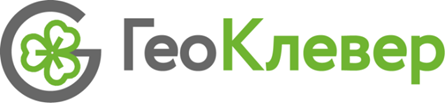 МАТЕРИАЛЫ ПО ОБОСНОВАНИЮГЕНЕРАЛЬНОГО ПЛАНАЛенинского сельского поселенияНиколаевского муниципального районаВолгоградской областиТекстовая часть28-20 – ГП.МО.ПЗИсполнительный директор 					О.Б. ДенисоваВолгоград, 2020Состав проектаАннотация к проектуПроект Генерального плана Ленинского сельского поселения Николаевского муниципального района Волгоградской области разработан в соответствии с требованиями Градостроительного кодекса Российской Федерации ООО «ГеоКлевер» (г. Волгоград) и является внесением изменений в Генеральный план (актуализированным вариантом Генерального плана) Ленинского поселения Николаевского муниципального района Волгоградской области, утвержденного решением Николаевской районной Думы 13.03.2017 № 36/196.Проект Генерального плана Ленинского сельского поселения содержит Положение о территориальном планировании, карту планируемого размещения объектов местного значения, карту функциональных зон и карту границ населенных пунктов, входящих в состав Ленинского сельского поселения.В соответствии с Градостроительным кодексом РФ подготовлены материалы по обоснованию Генерального плана Ленинского сельского поселения Николаевского муниципального района Волгоградской области, состоящие из материалов в текстовой форме и материалов в виде карт.Границы зон с особыми условиями использования территории на картах и в текстовой части отображены при наличии и в соответствии с нормативными документами, их устанавливающими. Разработка Генерального плана Ленинского сельского поселения Николаевского муниципального района Волгоградской области (далее – генплан) осуществлена на основании стратегий (программ) развития отдельных отраслей экономики, приоритетных национальных проектов, межгосударственных программ, программ социально-экономического развития Волгоградской области, планов и программ комплексного социально-экономического развития Николаевского муниципального района с учетом программ, принятых в установленном порядке и реализуемых за счет средств федерального бюджета, бюджета Волгоградской области, местных бюджетов, решений органов государственной власти, органов местного самоуправления, иных главных распорядителей средств соответствующих бюджетов, предусматривающих создание объектов федерального значения, объектов регионального значения, объектов местного значения, инвестиционных программ субъектов естественных монополий, организаций коммунального комплекса и сведений, содержащихся в федеральной государственной информационной системе территориального планирования.Подготовка Генерального плана осуществлена с учетом положений о территориальном планировании, содержащихся в документах территориального планирования Российской Федерации, Схеме территориального планирования Волгоградской области до 2030 года, Схеме территориального планирования Николаевского муниципального района, а также с учетом предложений заинтересованных лиц.Материалы Генерального плана Ленинского сельского поселения Николаевского муниципального района разработаны на основе:анализа материалов, предоставленных структурными подразделениями администрации Николаевского муниципального района и администрацией Ленинского сельского поселения, структурными подразделениями Администрации Волгоградской области;Схемы территориального планирования Волгоградской области до 2030 года;региональных нормативов градостроительного проектирования Волгоградской области;местных нормативов градостроительного проектирования Николаевского муниципального района;местных нормативов градостроительного проектирования Ленинского сельского поселения Николаевского муниципального района;Схемы территориального планирования Николаевского муниципального района;информационно-аналитических материалов паспорта муниципального образования Ленинского сельского поселения Николаевского муниципального района.Раздел 1. Анализ существующей ситуации и перспектив развития муниципального образования1.1. Географическое положениеПоселение расположено в западной части Николаевского муниципального района и граничит на севере с Левчуновским сельским поселением, на юге с Ильичевским сельским поселением, на востоке со Степновским сельским поселением, на западе с Очкуровским сельским и Николаевским городским поселениями.В состав сельского поселения входят населенные пункты:- село Ленинское;- село Искра;- село Комсомолец.Село Ленинское является административным центром Ленинского сельского поселения. Оно расположено на левом берегу Волгоградского водохранилища в 150 км северо-восточнее г. Волгограда, в 6 км от районного центра – г. Николаевск.В поселении фактически проживает 2341 человек (по состоянию на 2020 г.).Ленинское сельское поселение Николаевского муниципального района Волгоградской области образовано Законом Волгоградской области № 1005-ОД от 14.02.2005 года. Законом Волгоградской области № 43-ОД от 07.05.2013 года Комсомольское сельское поселение и Ленинское сельское поселение объединены во вновь образованное муниципальное образование — Ленинское сельское поселение.1.2. Краткая историческая справка6 марта 1930 года Собрание земельного общества, проведенное в слободе Николаевской (ныне г. Николаевск), решило организовать три колхоза. В 1933 году от одного из них, колхоза «Двигатель», отделился колхоз «Динамо», который просуществовал до 1935 года. На базе этого хозяйства в 1935 году в результате дробления создали пять самостоятельных колхозов: «Политотделец», «Комсомолец», «Большевик», «Пионер» и «им. Фрунзе».На территории нынешнего поселения был создан колхоз «Политотделец», который делился на бригады, где селились колхозники. Они рыли себе землянки, в которых многие оставались и зимовать, а кто ещё не построил жилья или не хотел оставаться в бригаде на зиму, уезжали в слободу Николаевскую до весны.Колхоз «Политотделец» имел 6 полеводческих бригад, плантацию и центральную усадьбу. Бригады располагались вокруг центральной усадьбы на расстоянии 2-3 км от неё. Каждая бригада являлась самостоятельной административной единицей колхоза: имела свои поля, сенокосные угодья, выпасы, рабочий скот и селение, где жили колхозники. Руководили бригадой бригадир и учетчик.В 1938 году организовался Ленинский сельский Совет, выделившись из Николаевского поселкового Совета. Первым председателем был назначен Жураковский Гаврила Савельевич.В 1951 году колхоз «Политотделец» объединяется с соседним колхозом «Ленинская Искра» и получает новое название – «Победа». Его председателем становится Жураковский Гаврила Савельевич.В середине 50-х годов колхоз находился на подъеме и имел уже достаточно средств на свое благоустройство. Хозяйство пополнялось новой техникой, колхоз креп. Люди трудились на полях, на ферме, не покладая рук. За неимением детского сада многие дети работали вместе с матерями.В 1953 году Чупрына Василий Иванович, механик Николаевской МТС, сменяет на посту председателя колхоза Жураковского Г. С. и руководит колхозом до 1959 года.Из прибыли колхоза от реализации арбузов, выращенных женщинами-гектарницами под руководством Бибик Натальи Никитичны, правление выделило 500 тысяч рублей для предоставления ссуды колхозникам на строительство домов.Через 5 лет на почти пустом месте выросло новое село, которому дали имя «Ленинское» по названию сельского Совета.В селе развернулось большое строительство производственных объектов, впервые за историю колхоза построили автогараж из красного кирпича на10 автомашин и зернохранилище, автовесы. В 1959 году с целью укрупнения объединили колхозы «Победа» и «Комсомолец», образовав новый колхоз, который получает название «Россия». Его председателем в 1960 году колхозники избирают Осьмакова Василия Пантелеевича.Колхоз продолжает расти: строится детский сад, клуб, баня, административное здание, животноводческие помещения, МТМ, мельница, столовая, 3 котельные, пекарня.В 1962 году на собственные деньги колхоз завершает строительство типового здания школы на 6 классов, а вскоре пристройку еще на 2 классные комнаты. Тогда же село было радиофицировано, установлена телефонная станция.В засушливом степном краю колхозники сумели вырастить фруктовый сад. Вместо колодцев были пробурены 2 скважины, в селе проложили водопровод.С 1969 года колхоз «Россия» получает статус совхоза.При В. П. Осьмакове, теперь уже директоре совхоза «Россия», был создан сортоучасток, где дипломированные агрономы проводили многолетние испытания злаковых, бахчевых и масличных культур. Был закуплен элитный крупный рогатый скот черно-белой породы. К молочной ферме подвели электричество, пошла в работу электродойка.В апреле 1980 года распоряжением Совета Министров РСФСР совхоз «Россия» становится опытно-производственным хозяйством «Россия» Всероссийского научно-исследовательского института орошаемого земледелия. С 1978 по 1990 годы руководит хозяйством бывший инженер Атеев Петр Иванович. В годы его правления была выстроена вторая пристройка к школе на 4 классных комнаты и большой спортивный зал.При нем хозяйство пополняется техникой, закупаются комбайны, тракторы, грузовые автомашины. Продолжается интенсивное строительство щитовых жилых домов. В эти годы построено 26 двухквартирных и около 200 одноквартирных домов. Каждое домовладение имеет приусадебный участок для хозяйственных построек для ведения личного подсобного хозяйства и огородничества. Осуществлена газификация сёл Ленинское и Искра.По мере ведения строительства частного сектора, вводились в строй и другие объекты: два сельских Дома культуры, фельдшерско-акушерский пункт, новое двухэтажное здание детского сада, магазины, почта, а также производственные объекты – столовая, мельница, крупорушка, стройдвор, гараж, склад, молочный комплекс на 2000 голов КРС и другие вспомогательные объекты.В 1990 году к руководству ОПХ «Россия» приходит Зинченко Вячеслав Михайлович.Преобразование хозяйства Зинченко В.М. начинает с цеха животноводства, где в течение 3-х лет была проведена широкомасштабная реконструкция комплекса, усовершенствована технология доения коров, внедрены высокопроизводительные доильные установки, мобильная раздача кормов, организовано искусственное осеменение.Кроме животноводства, основным видом деятельности хозяйства является выращивание зерновых культур, где особое внимание уделяется семенной кукурузе и картофелю. В ОПХ «Россия» построили кукурузокалибровочный завод, производственной мощностью 10 тысяч тонн семян в год.С 01.01.2014 года в состав Ленинского сельского поселения вошла территория в границах реорганизованного Комсомольского сельского поселения Николаевского муниципального района. Добавились: Дом культуры, средняя школа, фельдшерско-акушерский пункт, отделение почты, магазин. Население увеличилось почти на тысячу человек.1.3. Природные ресурсы 1.3.1 Климатические условияНиколаевский муниципальный район располагается в северо-восточной части Волгоградской области и характеризуется резко выраженным континентальным климатом с недостаточным количеством атмосферных осадков, жарким летом, суровой зимой, большой испаряемостью и низкой относительной влажностью летом, частыми засухами и суховеями.Преобладающее направление зимних ветров северо-восточное, юго-западное, летних – северное, западное. Снеговая нагрузка – 70 кг/мг. Расчетная среднемесячная максимальная температура воздуха наиболее жаркого месяца (град. С) +29.3. Расчетная среднемесячная температура воздуха наиболее жаркого месяца (град. С) +23.5. Расчетная среднемесячная температура воздуха наиболее холодного месяца (град. С) -11.5. Направление ветров, также, как и их скорость, меняются часто и резко. Наибольшими скоростями отличаются ветры в январе. Лето жаркое сухое и пыльное. Отрицательное действие оказывают сухие юго-восточные ветры. Преобладающие ветры: в январе – восточные, юго–восточные, в июле – западные и северо–западные. Зима умеренно-холодная. Среднегодовая скорость ветра, вероятность превышения которой составляет 5% - 4,3 м/сек. Коэффициент, учитывающий рельеф местности, равен 1. Коэффициент температурной стратификации атмосферного воздуха А=200. Среднегодовая относительная влажность воздуха равна 68%. Глубина промерзания почвы 1,35м. Продолжительность безморозного периода 153-163 дня. Среднегодовое количество осадков составляет 335 мм, из них осадки теплового сезона составляют около 60% (192 мм). Появление снегового покрова, в среднем, начинается 20 ноября, самое раннее – 20 октября и самое позднее 1 января. Средняя дата схода устойчивого снегового покрова обычно имеет место 25 марта, самая ранняя – 28 февраля и самая поздняя – на 18 апреля. Продолжительность периода со снеговым покровом достигает в среднем 101 день. Средний максимум декадных высот снегового покрова за зиму в открытом месте равен – 16 см, что объясняется, с одной стороны, небольшим количеством осадков в холодный период, и с другой стороны часто дующими ветрами, сдувающими снег с равнинных площадей в балки и овраги. Климатические условия планировочных ограничений не вызывают, но требуют при строительстве необходимых теплотехнических мероприятий.1.3.2. Геологические особенности и сейсмичностьВ геоморфологическом отношении территория Николаевского района расположена в северо-западной части Прикаспийской низменности на левобережье реки Волги и приурочена к трем геоморфологическим элементам:1. Приволжская песчаная гряда.2. Морская хвалынская аккумулятивная равнина.3. Вторая надпойменная терраса р. Волги.Поверхность Приволжской песчаной гряды гривисто-волнистая с ассиметричными склонами, пологими к востоку и более крупными и короткими в сторону Волги. Вершины грив покрыты развеваемыми песками. Высота гряды до 40-45м БС, что на 10-15 м. превышает расположенную восточнее Хвалынскую равнину. Западный склон Приволжской песчаной гряды со стороны Волги подвергнут эрозионному расчленению. Морская Хвалынская аккумулятивная равнина, примыкающая к пологим восточным склонам Приволжской гряды, имеет ровную поверхность и на значительных участках превышение рельефа составляет всего 2-3м., абсолютные отметки поверхности изменяются от 20 до 25 м. БС. Хвалынская терраса прослеживается широкой полосой вдоль водохранилища. К ней приурочена вся существующая застройка села Бережновка. Поверхность террасы ровная с небольшим уклоном в сторону водохранилища, к которому она обрывается крутым уступом.Вторая надпойменная терраса р. Волги вытянута узкой полосой вдоль водохранилища и расчленена балками и оврагами, некоторые балки являются временными или постоянными водотоками, абсолютные отметки поверхности составляют 15-25 м. БС. Наиболее крупный овраг находится на юге территории села.Территория района входит в пределы Прикаспийского артезианского бассейна. Основным водоносным горизонтом является водоносный горизонт хвалынско-хазарских отложений, который следует рассматривать как единый водоносный горизонт. Глубина залегания изменяется от 8,0 до 16,0 м. Дебит скважин достигает 9,2 л/сек, при понижении от 4.2 до 14,2 м. Коэффициент фильтрации водовмещающих пород составляет 2,2-18,0 м/сут, в отдельных случаях до 24,0 м/сут. Воды горизонта в основном пресные с минерализацией до 1,2 г/л, реже до 3 г/л, по химическому составу смешанные и гидрокарбонатные натриевые.Водоносный горизонт апшеронских отложений практического значения не имеет, т.к. содержит солоноватые и соленые воды, которые для водоснабжения не пригодны. Водоносный горизонт альб-сеноманских отложений перспективен, но развит только вдоль береговой полосы Волгоградского водохранилища, что ограничивает его использование. Водовмещающими породами служат мелко- и разнозернистые кварцевые пески мощностью до 70 м., дебит скважин колеблется от 1 до 5 л/сек, а бесфильтровых скважин до 11 л/сек. По минерализации воды пестрые с сухим остатком от 0,23 до 3,0 г/л.1.3.3. Размещение минерально-сырьевых месторождений и проявленийСогласно статье 25 Закона РФ от 21.02.1992 № 2395-1 «О недрах», проектирование и строительство населенных пунктов, промышленных комплексов и других хозяйственных объектов разрешаются только после получения заключения федерального органа управления государственным фондом недр или его территориального органа об отсутствии полезных ископаемых в недрах под участком предстоящей застройки.Застройка площадей залегания полезных ископаемых, а также размещение в местах их залегания подземных сооружений допускается на основании разрешения федерального органа управления государственным фондом недр или его территориального органа.В этой связи рассматривать вопрос о наличии (отсутствии) полезных ископаемых на территории Николаевского муниципального района Волгоградской области уполномочен Департамент по недропользованию по Южному федеральному округу.По информации, предоставленной отделом геологии и лицензирования по Волгоградской области Департамента по недропользованию по Южному федеральному округу, в пределах территории Ленинского сельского поселения Николаевского муниципального района находятся следующие недропользователи, имеющие лицензии. Таблица 1 Перечень недропользователей1.3.4. Водные ресурсы, в том числе подземные источники водоснабженияНа территории Ленинского сельского поселения расположены артезианские скважины, Заволжский оросительный канал и цепь из трех лиманов в центре сельского поселения, крайний западный из которых, лиман Солодки, является частью особо охраняемой территории «Степновская система лиманов».  1.3.5. Лесной фонд, лесничества Быковское лесничество организовано в соответствии с Приказом Министерства природных ресурсов России Федерального агентства лесного хозяйства (Рослесхоз) от 28.06.2007 № 304 «Об определении количества лесничеств на территории Волгоградской области и установлении их границ». В состав лесничества вошли леса трех бывших лесхозов (Быковского, Николаевского и Палласовского), а также леса, находящиеся во владении сельскохозяйственных организаций, которые расположены на территории трех административных районов (Быковского, Николаевского и Палласовского).В составе Быковского лесхоза имеются участковые лесничества – Кисловское, Приморское, Николаевское.На территории Ленинского сельского поселения Николаевского муниципального района Волгоградской области расположены земли лесного фонда Быковского лесничества, Николаевского участкового лесничества (Приложение 4), общей площадью 141,0 га: - квартал 1, выдела 1-11; - квартал 2, выдела 1-11;- квартал 17, выдела 1-12.1.3.6. Земельные ресурсыЗемельные ресурсы Ленинского сельского поселения представлены следующими категориями земель: - земли сельскохозяйственного назначения; - земли промышленности, энергетики, транспорта, связи, радиовещания, телевидения, информатики, земли для обеспечения космической деятельности, земли обороны, безопасности и земли иного специального назначения;- земли населенных пунктов;- земли водного фонда.Общая площадь поселения составляет 23341,21 га. Наибольшую площадь занимают земли сельскохозяйственного назначения.По природно-сельскохозяйственному районированию территория Ленинского сельского поселения относится к сухостепной зоне, Заволжской провинции, Восточному каштаново-солонцовому району, выше среднего обеспеченного теплом, очень засушливому, пониженной биологической продуктивности. В целом, климатические условия таковы, что все агротехнические приемы должны быть в первую очередь направлены на сохранение и накопление влаги в почве.Почвенный покров представлен зональными, светло-каштановыми почвами и их комплексами с солонцами степными, лугово-каштановые среднемощные. Содержание солонцов в комплексе варьирует от 10 до 50%. По механическому составу почвы преимущественно глинистые и тяжелосуглинистые (свыше 60%), легкосуглинистые составляют 5%, а супесчаные около 2% всей площади.1.3.7. Экологическая ситуацияСогласно информации от комитета природных ресурсов, лесного хозяйства и экологии Волгоградской области на территории поселения расположены следующие хозяйствующие субъекты, эксплуатирующие объекты, оказывающие негативное воздействие на окружающую среду.•	состоящие на учете в федеральном реестре и подлежащие федеральному государственному экологическому надзору:3) ООО "Лидер": - код объекта: 18-0234-002134-П, III категория;- код объекта: 18-0234-002135-П, III категория;- код объекта: 18-0234-002136-П, III категория;- код объекта: 18-0234-002137-П, III категория;- код объекта: 18-0234-002138-П, III категория;4) МКУ "Культура" Ленинского сельского поселения Николаевского муниципального района Волгоградской области, код объекта: 
18-0234-002936-П, III категория.Государственный мониторинг атмосферного воздуха на территории Ленинского сельского поселения не осуществляется. Программы по улучшению качества атмосферного воздуха отсутствуют.На территории Ленинского сельского поселения отсутствует система наблюдения за радиационной обстановкой.1.4. Экономический потенциал территории 1.4.1. Сельское хозяйство, промышленность и сфера услугОсновными направлениями деятельности хозяйств являются животноводство и растениеводство.Таблица 2 Перечень предприятий, занятых в сельском хозяйствеТаблица 3 Перечень предприятий, занятых в сфере услуг1.4.2. ИнвестицииПостановлением Губернатора Волгоградской области от 05.07.2012 № 563 «Об установлении персональной ответственности за практическую реализацию инвестиционных проектов и осуществление электронного мониторинга хода реализации инвестиционных проектов на территории Волгоградской области» на территории Ленинского сельского поселения не предусмотрена реализация инвестиционных проектов, имеющих социально-экономическое значения для региона.1.4.3. Бюджетные процессы и муниципальное управлениеОсновной целью бюджетной и налоговой политики является повышение эффективности и результативности управления бюджетными средствами для обеспечения устойчивости и безопасности бюджетной системы, повышения эффективности бюджетных расходов для исполнения принятых расходных обязательств.Доходная часть бюджета Ленинского сельского поселения Николаевского муниципального района в 2019 году формировалась за счет доходов от уплаты федеральных, региональных и местных налогов и сборов, а также неналоговых доходов по нормативам, установленным законодательными актами РФ  и  субъекта РФ. Отчет об исполнении бюджета Ленинского сельского поселения Николаевского муниципального района Волгоградской области за 1 полугодие 2020 года утвержден решением совета депутатов Ленинского сельского поселения Николаевского муниципального района Волгоградской области от 21.07.2020 № 77/66.Бюджет поселения исполнен по доходам в сумме 6307,9 тыс. руб. при плановых назначениях 7025,8 тыс. руб. или 90 %, по расходам 6266,7 тыс. руб.  при плане 8178,1 тыс. руб.  или 76 %.  Налоговых и неналоговых доходов в бюджет поселения поступило 2018,8 тыс. руб. при плане 1947,2 тыс. руб. или 104 %.  Профицит бюджета за 1 полугодие 2020 г составил 41,2 тыс. руб.Дотации бюджетам поселений на выравнивание уровня бюджетной обеспеченности поступили в сумме 1403,5 тыс. руб. при плановых назначениях 1403,5 тыс. руб. или 100 %;субвенция на осуществление полномочий по первичному воинскому учёту исполнена в объёме 95,0 тыс. руб. при плане 126,5 тыс. руб. или 75 %;субвенция на организацию деятельности административной комиссии составила 3,4 тыс. руб. при плане 3,4 тыс. руб. или 100 %.Остатки средств на лицевом счете поселения по состоянию на 01.07.2020 г. составили 2411,6 тыс. руб.Расходная часть бюджета поселения за 1 полугодие текущего года в разрезе отраслей исполнена следующим образом:Общегосударственные вопросы   - 85 %;Национальная оборона – 89 %;Национальная безопасность и правоохранительная деятельность - 84 % Национальная экономика – 59 %Жилищно-коммунальное хозяйство – 99 %Образование –98 %Культура и кинематография – 86%Социальная политика – 97 %Физическая культура и спорт – 0 %1.5. Транспортная инфраструктура1.5.1. Автомобильные дороги и автомобильный транспортПо территории Ленинского сельского поселения проходят следующие региональные и межмуниципальные автомобильные дороги:- 18 ОП РЗ 18Р-2 автомобильная дорога «Самара – Пугачев – Энгельс – Волгоград» (в границах территории Волгоградской области);- 18 ОП РЗ 18Р-2-10 подъезд от автомобильной дороги «Самара – Пугачев – Энгельс – Волгоград» к х. Новый Быт;- 18 ОП РЗ 18Р-2-9 подъезд от автомобильной дороги «Самара – Пугачев – Энгельс – Волгоград» к паромной переправе;- 18 ОП РЗ 18Р-2-8/1 подъезд от автомобильной дороги «Самара – Пугачев – Энгельс – Волгоград» к с. Искра;- 18 ОП РЗ 18К-9 автомобильная дорога «Иловатка (км 10) – Старая Полтавка – Гмелинка – Палласовка – Николаевск».Транспортная инфраструктура Ленинского сельского поселения является составляющей транспортной инфраструктуры Николаевского муниципального района Волгоградской области. Развитие транспортной системы Ленинского сельского поселения является необходимым условием улучшения качества жизни населения. Автомобильные дороги имеют стратегическое значение для поселения. Определяют возможности развития поселения, по ним осуществляются автомобильные перевозки грузов и пассажиров. Сеть автомобильных дорог обеспечивает мобильность населения и доступ к материальным ресурсам, позволяет расширить производственные возможности экономики за счет снижения транспортных издержек и затрат времени на перевозки. Связь с районным центром осуществляется по автомобильной дороге «Самара – Пугачев – Энгельс – Волгоград» (18 ОП РЗ 18Р-2). Основным видом транспорта, преобладающим в границах поселения, остается автомобильный транспорт, как в формате общественного транспорта, так и личного транспорта граждан. Для целей обслуживания действующих производственных предприятий сохранится использование грузового транспорта. Таблица 4 Остановочные пункты на территории поселения1.5.2. Элементы транспортной инфраструктуры иных видов (железнодорожный, водный, авиа) На территории Ленинского сельского поселения отсутствуют железные дороги, пристани и аэродромы. Ближайшие пристани расположены в г. Николаевск и в Бережновском сельском поселении.1.5.3. Состояние улично-дорожной сети населенных пунктов Учитывая экономическую ситуацию и сложившиеся условия, необходимо разработать и реализовать мероприятия по ремонту и содержанию существующих участков улично-дорожной сети, исходя из требований организации удобных транспортных связей жилых территорий с местами приложения труда и центрами культурно-бытового обслуживания, с учетом наиболее значительных грузо- и пассажиропотоков, а также пешеходной доступности объектов соцкультбыта и мест приложения труда. Основным направлением развития дорожной сети будет являться обеспечение транспортной доступности застроенной территории и повышение качества, а также безопасности существующей дорожной сети. Улично-дорожная сеть города имеет четко выраженную прямоугольную схему с густой сеткой жилых улиц.По улицам осуществляются основные транспортные связи между жилыми кварталами села, промышленными зонами и объектами социально-бытового обслуживания.Улично-дорожная сеть административного центра поселения, с. Ленинское, представлена 22 улицами (Весенняя, Гагарина, Ермана, Есенина, Зелёная, Комарова, Комсомольская, Ленина, Маяковского, Мира, Молодёжная, Октябрьская, Песчаная, Пионерская, Раздольная, Рябиновая, Садовая, Северная, Советская, Степная, Толстого, Тургенева) и 5 переулками (Восточный, Ермана, Комарова, Рябиновый, Толстого).1.6. Инженерная инфраструктура1.6.1. Водоснабжение и водоотведениеЦентрализованным водоснабжением обеспечены с. Ленинское и с. Комсомолец. Водоснабжение осуществляется от артезианских скважин. Общая протяженность водопроводных сетей в поселении составляет 22,5 км.Водопроводные очистные сооружения на территории сельского поселения отсутствуют. Качество воды, подаваемой потребителям от артезианских скважин, контролируется по показателям.Таблица 5 Перечень объектов водоснабжения и их технические характеристикиЦентрализованная система водоотведения на территории Ленинского сельского поселения имеется в с. Комсомолец. Водоотведение также осуществляется в выгребные ямы и септики.1.6.2. ГазоснабжениеВ Ленинском сельском поселении газифицированы все населенные пункты. На территории сельского поселения находятся следующие объекты газоснабжения.Таблица 6 Перечень объектов газоснабжения1.6.3. ЭлектроснабжениеНа территории сельского поселения расположены следующие объекты электроснабжения.Таблица 7 Перечень электрических подстанцийТаблица 8 Перечень линий электроснабжения1.6.4. ТеплоснабжениеТеплоснабжение социальных объектов осуществляется через локальные котельные. Трубопроводы смонтированы из теплоизоляционных труб. Обеспечение теплом жилой застройки не осуществляется. Жилая застройка отапливается от индивидуальных автономных отопительных и водонагревательных систем (работающих на природном газе), часть имеет печное отопление. На территории поселения имеются две котельные в с. Ленинское (ул. Ленина, 32б; ул. Ленина, 27б)1.6.5. Инженерная защита территорииПри проведении вертикальной планировки проектные отметки территории следует назначать исходя из условий максимального сохранения естественного рельефа, почвенного покрова и существующих древесных насаждений, отвода поверхностных вод со скоростями, исключающими возможность эрозии почвы, минимального объема земляных работ с учетом использования вытесняемых грунтов на площадке строительства. В населенных пунктах сельских поселений Николаевского муниципального района необходимо применение открытых водоотводящих устройств - канав, кюветов, лотков, а также на территории парков с устройством мостиков или труб на пересечении с улицами, дорогами, проездами и тротуарами. Обеспечение грамотной вертикальной планировки и отвода поверхностных вод с территории осуществляется путем изменения отметок высот и достижения наиболее благоприятных продольных и поперечных уклонов. При планировании новых территорий необходимо обеспечить продольные уклоны в пределах 0,5 – 10% (процентов), при больших уклонах, связанных с особенностями рельефа местности и природно-климатическими условиями необходимо дополнительное устройство вспомогательных систем – лотков, дождеприемников и иных средств. Особо неблагоприятными для развития территорий являются продольные уклоны более 20%. Для обеспечения стока поверхностных вод с улиц, дорог и проездов необходимо дополнительное решать поперечный профиль такой дороги, при этом поперечный уклон должен составить 20 ‰ (промилле). Территории поселений, расположенных на прибрежных участках, должны быть защищены от возможного затопления паводковыми водами, ветровым нагоном воды и подтопления грунтовыми водами подсыпкой (намывом) или обвалованием. Отметку бровки подсыпанной территории следует принимать не менее чем на 0,5 м выше расчетного горизонта высоких вод с учетом высоты волны при ветровом нагоне. Превышение гребня дамбы обвалования над расчетным уровнем следует устанавливать в зависимости от класса сооружений согласно СНиП 2.06.15-85 Инженерная защита территории от затопления и подтопления и СП 58.13330.2012 Гидротехнические сооружения. Основные положения. Актуализированная редакция СНиП 33-01-2003. За расчетный горизонт высоких вод следует принимать отметку наивысшего уровня воды повторяемостью: один раз в 100 лет - для территорий, застроенных или подлежащих застройке жилыми и общественными зданиями; один раз в 10 лет - для территорий парков и плоскостных спортивных сооружений. Берег Волгоградского водохранилища в районе Ленинского сельского поселения имеет предпосылки к разрушению. Участок возможного берегообрушения показан на соответствующей карте по материалам схемы территориального планирования Николаевского муниципального района с учетом результатов мониторинга ситуации.1.6.6. Связь, телевидение и интернетВ с. Ленинское и с. Комсомолец расположены отделения почтовой связи ФГУП Почта России: с. Ленинское, ул. Ленина, 34; с. Комсомолец, ул. Комсомольская, 5.По территории поселения проходит волоконно-оптическая линия связи, завершено строительство зоновой ВОЛС на участке «13-ЮГ-34 – Волжский - Палласовка».Трансляцию телепрограмм на территорию Николаевского муниципального района ведет существующий РТПЦ (г. Камышин, мачта высотой 332 м, на которой размещен дополнительный передатчик, работающий в цифровом стандарте). 1.7. Социальная инфраструктура1.7.1. ЗдравоохранениеСистема оказания лечебно-профилактической помощи населению предлагается в виде функционального единства сети учреждений на основе единых нормативных потребностей городского и сельского населения с дифференциацией их по различным уровням обслуживания, на каждом из которых располагаются соответствующие типы лечебно-профилактических учреждений. В этой связи особую актуальность имеет последовательность и преемственность в работе различных типов учреждений, как единой системы территориального обслуживания населения Волгоградской области.Государственная программа «Развитие здравоохранения Волгоградской области на 2014–2016 годы и на период до 2020 года» утверждена постановлением Правительства Волгоградской области от 25.11.2013 № 666-п.На территории сельского поселения расположены следующие объекты здравоохранения.Таблица 9 Перечень объектов здравоохранения1.7.2. ОбразованиеПриоритетное направление развития районной системы образования - обеспечение доступности и высокого качества образования для всех категорий населения независимо от возраста, состояния здоровья, места жительства и социального статуса. На территории сельского поселения расположены следующие образовательные учреждения:Таблица 10 Перечень образовательных учреждений1.7.3. Культура и отдыхМолодежь и школьники активно принимают участие в различных спортивных соревнованиях, коллективы МКУ «Культура» проводят праздничные мероприятия, а также участвуют в районных культурных конкурсах и мероприятиях. При Ленинской средней школе создан краеведческий музей.На территории Ленинского сельского поселения расположены следующие объекты культуры и отдыха.Таблица 11 Объекты культуры и отдыха на территории поселения1.7.4. Физическая культура, школьный и массовый спортРазвитие физической культуры и спорта является одним из приоритетных направлений социальной политики. В Ленинском сельском поселении ведется спортивная работа в многочисленных секциях. При школе имеется спортивная площадка, где проводятся игры и соревнования по волейболу, футболу, зимним видам спорта.В целях повышения в регионе численности населения, регулярно занимающегося физической культурой и спортом, необходимо развитие материально-технической базы физической культуры и спорта, строительство и реконструкция комплексных спортивных сооружений. Таблица 12 Объекты физической культуры, массового спорта и отдыха на территории поселения 1.8. Жилищный фондТаблица 13 Жилищный фонд по состоянию на 2020 год1.9. Санитарная очистка и благоустройство территории1.9.1. Объекты специального назначенияПриоритет в регулировании деятельности по обращению с отходами производства и потребления принадлежит Федеральному закону от 24.06.1998 № 89-ФЗ «Об отходах производства и потребления», который определяет правовые основы обращения с отходами производства и потребления на территории РФ. В соответствии с территориальной схемой обращения с отходами на территории Волгоградской области, утвержденной приказом комитета природных ресурсов, лесного хозяйства и экологии Волгоградской области от 30.05.2020 № 927-ОД, твердые коммунальные отходы (далее – ТКО), образующиеся на территории Ленинского сельского поселения Николаевского муниципального района Волгоградской области подлежат удалению с территорий населенных пунктов, и их последующее размещение осуществляется на полигоне ТКО в г. Волжский. Транспортирование отходов на полигон возможно через площадку временного накопления, расположенную в г. Николаевск.Таблица 14 Объекты специального назначения1.9.2. Учет потребностей маломобильных групп населенияК объектам, подлежащим оснащению специальными приспособлениями и оборудованием для свободного передвижения и доступа инвалидов и маломобильных граждан, относятся: - жилые здания; - административные здания и сооружения; - объекты культуры и культурно-зрелищные сооружения (театры, библиотеки, музеи, места отправления религиозных обрядов и т.д.); - объекты и учреждения образования и науки, здравоохранения и социальной защиты населения; - объекты торговли, общественного питания и бытового обслуживания населения, финансово-банковские учреждения; - физкультурно-оздоровительные, спортивные здания и сооружения, места отдыха, лесопарки, аллеи и пешеходные дорожки; - объекты и сооружения транспортного обслуживания населения ((станции и остановки всех видов городского и пригородного транспорта), связи и информации;- почтово-телеграфные объекты; - производственные объекты, объекты малого бизнеса и другие места приложения труда; - мемориальные и ритуальные здания и сооружения; - тротуары, переходы улиц, дорог и магистралей. При сельской администрации работает Совет ветеранов, общество инвалидов.1.9.3. Объекты благоустройства и рекреацииВ Ленинском сельском поселении расположено по детской площадке в каждом населенном пункте: в с. Ленинское по ул. Ленина, 27; в с. Искра по ул. Малышева; в с. Комсомолец по ул. Степная, 15.Муниципальная программа «Благоустройство территории Ленинского сельского поселения Николаевского муниципального района Волгоградской области на 2018-2022 год», утвержденная постановлением администрации Ленинского сельского поселения Николаевского муниципального района Волгоградской области от 31.10.2017 № 78 (последняя редакция – постановление администрации Ленинского сельского поселения Николаевского муниципального района Волгоградской области от 01.04.2019 № 27), предусматривает благоустройство территорий общего пользования.Таблица 15 Перечень территорий общего пользования, включенных в муниципальную программу «Благоустройство территории Ленинского сельского поселения Николаевского муниципального района Волгоградской области на 2018-2024 годы»1.10. Существующие ограничения использования территории1.10.1. Объекты культурного наследия (памятники истории и культуры) народов РФВ целях сохранения культурного наследия, обеспечения учета, сохранности, содержания, использования и реставрации памятников истории и культуры, постановлением Волгоградской областной Думы «О постановке на государственную охрану памятников истории и культуры Волгоградской области» от 05.06.1997 № 62/706 утвержден список объектов культурного наследия находящихся на территории Волгоградской области, подлежащих государственной охране как памятники истории и культуры регионального значения. Согласно списку на территории Ленинского сельского поселения отсутствуют объекты культурного значения регионального значения.1.10.1.1. Зоны охраны объектов культурного наследияПроекты зон охраны объектов культурного наследия, расположенных на территории Ленинского сельского поселения, отсутствуют.1.10.1.2. Защитная зона объекта культурного наследияЗащитными зонами объектов культурного наследия являются территории, прилегающие к включенным в реестр памятникам и ансамблям, в границах которых запрещаются строительство объектов капитального строительства и их реконструкция, связанная с изменением их параметров (высоты, количества этажей, площади), за исключением строительства и реконструкции линейных объектов.Защитные зоны не устанавливаются для объектов археологического наследия, некрополей, захоронений, расположенных в границах некрополей, произведений монументального искусства, а также памятников и ансамблей, расположенных в границах достопримечательного места, в которых соответствующим органом охраны объектов культурного наследия установлены предусмотренные федеральным законодательством требования и ограничения.1.10.1.3. Сведения об утвержденных предметах охраны и границах территорий исторических поселений федерального значения и исторических поселений регионального значенияИсторические поселения федерального значения и исторические поселения регионального значения на рассматриваемой территории отсутствуют.1.10.2. Объекты транспортной инфраструктуры1.10.2.1. Санитарный разрыв от полосы отвода железной дорогиВ связи с отсутствием на территории Ленинского сельского поселения железных дорог, объектов инфраструктуры метрополитена охранные зоны железных дорог, а также объектов инфраструктуры метрополитена отсутствуют.1.10.2.2. Придорожные полосы автомобильных дорогДля автомобильных дорог, за исключением автомобильных дорог, расположенных в границах населенных пунктов, устанавливаются придорожные полосы.Строительство, реконструкция в границах придорожных полос автомобильной дороги объектов капитального строительства, объектов, предназначенных для осуществления дорожной деятельности, объектов дорожного сервиса, установка рекламных конструкций, информационных щитов и указателей допускаются при наличии согласия в письменной форме владельца автомобильной дороги. Таблица 16 Придорожные полосы автомобильных дорог1.10.2.3. Охранная зона объектов инфраструктуры метрополитенаВ связи с отсутствием на территории Ленинского сельского поселения объектов инфраструктуры метрополитена, охранные зоны объектов инфраструктуры метрополитена отсутствуют.1.10.3. Объекты инженерной инфраструктурыВ целях обеспечения нормальной эксплуатации сооружений, устройств и других объектов инженерной инфраструктуры, на землях, прилегающих к этим объектам, могут устанавливаться охранные зоны, в которых вводятся особые условия землепользования.Порядок установления охранных зон, их размеров и режим пользования землями охранных зон определяются для каждого вида инженерной инфраструктуры в соответствии с действующим законодательством.1.10.3.1. Охранная зона объектов электроэнергетики (объектов электросетевого хозяйства и объектов по производству электрической энергии)Земельные участки, входящие в охранные зоны электрических сетей, не изымаются у землепользователей и используются ими с обязательным соблюдением правил охраны электрических сетей. В соответствии с Постановлением Правительства РФ от 24.02.2009 № 160 в пределах охранных зон без письменного решения о согласовании сетевых организаций юридическим и физическим лицам запрещаются:а) строительство, капитальный ремонт, реконструкция или снос зданий и сооружений;б) горные, взрывные, мелиоративные работы, в том числе связанные с временным затоплением земель;в) посадка и вырубка деревьев и кустарников;г) дноуглубительные, землечерпальные и погрузочно-разгрузочные работы, добыча рыбы, других водных животных и растений придонными орудиями лова, устройство водопоев, колка и заготовка льда (в охранных зонах подводных кабельных линий электропередачи);д) проход судов, у которых расстояние по вертикали от верхнего крайнего габарита с грузом или без груза до нижней точки провеса проводов переходов воздушных линий электропередачи через водоемы менее минимально допустимого расстояния, в том числе с учетом максимального уровня подъема воды при паводке;е) проезд машин и механизмов, имеющих общую высоту с грузом или без груза от поверхности дороги более 4,5 метра (в охранных зонах воздушных линий электропередачи);ж) земляные работы на глубине более 0,3 метра (на вспахиваемых землях на глубине более 0,45 метра), а также планировка грунта (в охранных зонах подземных кабельных линий электропередачи);з) полив сельскохозяйственных культур в случае, если высота струи воды может составить свыше 3 метров (в охранных зонах воздушных линий электропередачи);и) полевые сельскохозяйственные работы с применением сельскохозяйственных машин и оборудования высотой более 4 метров (в охранных зонах воздушных линий электропередачи) или полевые сельскохозяйственные работы, связанные с вспашкой земли (в охранных зонах кабельных линий электропередачи); к) размещать детские и спортивные площадки, стадионы, рынки, торговые точки, полевые станы, загоны для скота, гаражи и стоянки всех видов машин и механизмов, садовые, огородные земельные участки и иные объекты недвижимости, расположенные в границах территории ведения гражданами садоводства или огородничества для собственных нужд, объекты жилищного строительства, в том числе индивидуального (в охранных зонах воздушных линий электропередачи); л) складировать или размещать хранилища любых, в том числе горюче-смазочных, материалов;м) устраивать причалы для стоянки судов, барж и плавучих кранов, бросать якоря с судов и осуществлять их проход с отданными якорями, цепями, лотами, волокушами и тралами (в охранных зонах подводных кабельных линий электропередачи).Таблица 17 Охранные зоны объектов электроэнергетики1.10.3.2. Охранная зона трубопроводов (газопроводов, нефтепроводов и нефтепродуктопроводов, аммиакопроводов)Охранная зона магистрального трубопровода - территория с особыми условиями использования, которая устанавливается в порядке, определенном Правительством Российской Федерации, вдоль трассы магистрального трубопровода и вокруг других объектов магистрального трубопроводного транспорта в целях обеспечения нормальных условий эксплуатации таких объектов и исключения возможности их повреждения.В охранных зонах трубопроводов запрещается производить всякого рода действия, могущие нарушать нормальную эксплуатацию трубопроводов, либо привести к их повреждению, в частности.На указанных земельных участках при их хозяйственном использовании не допускается строительство каких бы то ни было зданий, строений, сооружений в пределах установленных минимальных расстояний до объектов магистральных трубопроводов. Не разрешается препятствовать собственнику магистральных трубопроводов или уполномоченной им организации в выполнении ими работ по обслуживанию и ремонту объектов магистральных трубопроводов, ликвидации последствий, возникших на них аварий, катастроф.Таблица 18 Охранные зоны трубопроводов1.10.3.3. Охранная зона линий и сооружений связиПорядок установления охранных зон линий и сооружений связи и радиофикации определен постановлением Правительства Российской Федерации от 09.06.1995 № 578 «Об утверждении Правил охраны линий и сооружений связи Российской Федерации» (далее - Правила охраны).Правила технической эксплуатации первичных сетей взаимоувязанной сети связи Российской Федерации. Книга 3. Правила технической эксплуатации линейно-кабельных сооружений междугородных линий передачи, утвержденные приказом Госкомсвязи России от 19.10.1998 № 187, устанавливают необходимость защиты линейно-кабельных сооружений связи от внешних электромагнитных влияний и от коррозии, а также определяют, что необходимость защиты линейных сооружений, выбор и объем защитных мер при строительстве определяются проектом кабельной линии, выполненным в соответствии с действующими нормативно-техническими указаниями и рекомендациями.Таблица 19 Охранные зоны линий и сооружений связи1.10.3.4. Зона ограничений передающего радиотехнического объекта, являющегося объектом капитального строительстваВ связи с отсутствием на территории Ленинского сельского поселения передающего радиотехнического объекта, зоны ограничений передающего радиотехнического объекта, являющегося объектом капитального строительства отсутствуют.1.10.3.5. Зона минимальных расстояний до магистральных или промышленных трубопроводов (газопроводов, нефтепроводов и нефтепродуктопроводов, аммиакопроводов)Таблица 20 Зоны минимальных расстояний до магистральных трубопроводов1.10.3.6. Охранная зона тепловых сетейВ связи с отсутствием соответствующих объектов на территории Ленинского сельского поселения, отсутствуют охранные зоны тепловых сетей.1.10.3.6. Иные зоны с особыми условиями использования территории от объектов инженерной инфраструктурыВ связи с отсутствием соответствующих объектов на территории Ленинского сельского поселения, отсутствуют охранные зоны гидроэнергетических сооружений.1.10.4. Объекты специального и иного назначенияВ связи с отсутствием соответствующих объектов на территории Ленинского сельского поселения, отсутствуют зоны охраняемых объектов; запретные и иные зоны с особыми условиями использования земель для обеспечения функционирования военных объектов Вооруженных Сил Российской Федерации, других войск, воинских формирований и органов, выполняющих задачи в области обороны страны; зона наблюдения; зона безопасности с особым правовым режимом; охранная зона пунктов государственной геодезической сети, государственной нивелирной сети и государственной гравиметрической сети.1.10.5. Объекты природы и экологического мониторинга1.10.5.1. Охранная зона особо охраняемой природной территории (государственного природного заповедника, национального парка, природного парка, памятника природы)В соответствии с перечнем особо охраняемых природных территорий регионального значения, утвержденным приказом комитета природных ресурсов, лесного хозяйства и экологии Волгоградской области от 17.01.2020 № 143-ОД, на территории Ленинского сельского поселения Николаевского муниципального района Волгоградской области находится особо охраняемая природная территория регионального значения «Степновская система лиманов». В соответствии с Положением о территории, представляющей особую ценность для сохранения объектов животного и растительного мира, занесенных в Красную книгу Волгоградской области, утвержденного постановлением Администрации Волгоградской области от 26.09.2016 № 524-п, на территории Ленинского сельского поселения Николаевского муниципального района Волгоградской области располагается особо охраняемая природная территория регионального значения – территория, представляющая особую ценность для сохранения объектов животного и растительного мира, занесенных в Красную книгу Волгоградской области «Степновская система лиманов», участок 3 – лиман «Солодки». Третий участок «Солодки» расположен в 2,2 км к юго-востоку от с. Ленинское. Общая площадь третьего участка «Солодки» составляет 109 гектаров.Запреты и ограничения, а также виды деятельности, которые допускается осуществлять на территории Особо ценной территории, установлены режимом особой охраны и указаны в разделе 3 Положения.Границы и особенности режима особой охраны Особо ценной территории учитываются при разработке планов экономического 
и социального развития, лесохозяйственных регламентов и проектов освоения лесов, подготовке документов территориального планирования, проведении лесоустройства и инвентаризации земель.Сведения о границах Особо ценной территории внесены в Единый государственный реестр недвижимости.1.10.5.2. Иные охранные зоны и округа санитарной охраныВ связи с отсутствием соответствующих объектов на территории Ленинского сельского поселения, отсутствуют охранные зоны стационарных пунктов наблюдений за состоянием окружающей среды, ее загрязнением, и округа санитарной (горно-санитарной) охраны лечебно-оздоровительных местностей, курортов и природных лечебных ресурсов.1.10.6. Водные объекты1.10.6.1. Водоохранная (рыбоохранная) зона, прибрежная защитная полосаТаблица 21 Водоохранная зонаВ границах водоохранных зон запрещается:- использование сточных вод для удобрения почв;- размещение кладбищ, скотомогильников, мест захоронения отходов производства и потребления, радиоактивных, химических, взрывчатых, токсичных, отравляющих и ядовитых веществ;- осуществление авиационных мер по борьбе с вредителями и болезнями растений;- движение и стоянка транспортных средств (кроме специальных транспортных средств), за исключением их движения по дорогам и стоянки на дорогах и в специально оборудованных местах, имеющих твердое покрытие.В границах прибрежных защитных полос наряду с вышеперечисленными ограничениями запрещаются:- распашка земель;- размещение отвалов размываемых грунтов;- выпас сельскохозяйственных животных, организация для них летних лагерей.Таблица 22 Прибрежная защитная полосаПолоса земли вдоль береговой линии (границы водного объекта) водного объекта общего пользования (береговая полоса) предназначается для общего пользования. 1.10.6.2. Рыбохозяйственная заповедная зонаНа территории Ленинского сельского поселения рыбохозяйственная заповедная зона отсутствует.1.10.6.3. Зоны санитарной охраны источников питьевого и хозяйственно-бытового водоснабжения, а также устанавливаемые в случаях, предусмотренных Водным кодексом Российской Федерации, в отношении подземных водных объектов зоны специальной охраныОсновной целью создания и обеспечения режима в зонах санитарной охраны источников питьевого водоснабжения (ЗСО) является санитарная охрана от загрязнения источников водоснабжения и водопроводных сооружений, а также территорий, на которых они расположены. ЗСО организуются в составе трех поясов: первый пояс (строгого режима) включает территорию расположения водозаборов, площадок всех водопроводных сооружений и водопроводящего канала. Его назначение - защита места водозабора и водозаборных сооружений от случайного или умышленного загрязнения и повреждения. Второй и третий пояса (пояса ограничений) включают территорию, предназначенную для предупреждения загрязнения воды источников водоснабжения.Санитарная охрана водоводов обеспечивается санитарно-защитной полосой. В каждом из трех поясов, а также в пределах санитарно-защитной полосы, соответственно их назначению, устанавливается специальный режим и определяется комплекс мероприятий, направленных на предупреждение ухудшения качества воды. В зонах санитарной охраны источников водоснабжения запрещается сброс нечистот, мусора, навоза, промышленных отходов, ядохимикатов и пр.Таблица 23 Зоны санитарной охраны источников питьевого и хозяйственного водоснабжения, санитарно-защитные полосы1.10.6.4. Зоны затопления и подтопленияВ настоящее время осуществлена приемка работ по определению границ зон затопления на территории Волгоградской области. Документация направлена в Федеральное агентство водных ресурсов в целях последующего внесения соответствующих сведений в Государственный водный реестр и Единый государственный реестр недвижимости, а также в комитет архитектуры и градостроительства Волгоградской области для отображения сведений о границах зон с особыми условиями использования территорий в документах территориального планирования.1.10.7. Промышленные объекты и производства, объекты транспорта, связи, сельского хозяйства, энергетики, опытно-экспериментальных производств, объекты коммунального назначения, спорта, торговли, общественного питания и др., являющиеся источниками воздействия на среду обитания и здоровье человека1.10.7.1. Санитарно-защитная зонаВ целях обеспечения безопасности населения и в соответствии с Федеральным законом «О санитарно-эпидемиологическом благополучии населения» от 30.03.99 № 52-ФЗ, вокруг объектов и производств, являющихся источниками воздействия на среду обитания и здоровье человека, устанавливается специальная территория с особым режимом использования санитарно-защитная зона (далее - СЗЗ). По своему функциональному назначению санитарно-защитная зона является защитным барьером, обеспечивающим уровень безопасности населения при эксплуатации объекта в штатном режиме.Санитарные разрывы – расстояние от источника химического, биологического и (или) физического воздействия, которое уменьшает воздействие до значений гигиенических нормативов. Таблица 24 Санитарно-защитные зоны и санитарные разрывы1.10.8. Иные объекты1.10.8.1. Охотничьи угодьяВ соответствии с Федеральным законом от 24.07.2009 № 209-ФЗ «Об охоте и сохранении охотничьих ресурсов и о внесении изменений в отдельные законодательные акты Российской Федерации» при осуществлении градостроительной деятельности должны применяться меры по сохранению охотничьих ресурсов и среды их обитания.В целях сохранения охотничьих ресурсов в соответствии с Лесным кодексом Российской Федерации и другими федеральными законами создаются особо защитные участки лесов и другие зоны охраны охотничьих ресурсов, в которых их использование ограничивается. Порядок установления на местности границ зон охраны охотничьих ресурсов утвержден Приказом Министерства природных ресурсов и экологии РФ от 12.11.2010 № 503.В соответствии с постановлением Губернатора Волгоградской области от 21.02.2018 № 146 «Об утверждении схемы размещения, использования и охраны охотничьих угодий на территории Волгоградской области» Ленинское сельское поселение Николаевского муниципального района Волгоградской области расположено в границах охотничьего угодия «Николаевское» Николаевского муниципального района Волгоградской области.1.10.8.2. Особо ценные продуктивные сельскохозяйственные угодьяПеречень особо ценных продуктивных сельскохозяйственных угодий, использование которых для целей, не связанных с ведением сельского хозяйства, не допускается утвержден приказом комитета сельского хозяйства Волгоградской области от 30.12.2019 № 448.1.10.8.4. Горные отводыСтроительство объектов капитального строительства на земельных участках, расположенных за границами населенных пунктов, размещение подземных сооружений за границами населенных пунктов разрешаются только после получения заключения федерального органа управления государственным фондом недр или его территориального органа об отсутствии полезных ископаемых в недрах под участком предстоящей застройки. Раздел 2. Сведения о планируемых объектах федерального значения и планируемых объектах регионального значения2.1. Виды, назначение и наименования объектов федерального значения, объектов регионального значения, планируемых для размещения на территориях поселения, их основные характеристики, местоположениеВ соответствии с документами территориального планирования Российской Федерации, размещение объектов федерального значения на территории Ленинского сельского поселения не планируется.Согласно Схеме территориального планирования Волгоградской области до 2030 года (далее – СТП ВО), на территории Ленинского сельского поселения планируются следующие объекты регионального значения.Таблица 25 Планируемые объекты регионального значения2.2. Характеристики зон с особыми условиями использования территорий в случае, если установление таких зон требуется в связи с размещением данных объектовТаблица 26 Зоны с особыми условиями использования территории от планируемых объектов регионального значенияРаздел 3. Сведения о планируемых объектах местного значения муниципального района3.1. Виды, назначение и наименования объектов местного значения муниципального района, планируемых для размещения на территории поселения, их основные характеристики, местоположениеСогласно схеме территориального планирования Николаевского муниципального района (далее – СТП МР), утвержденной решением Николаевской районной Думы от 28.06.2011 № 27/163, на территории Ленинского сельского поселения планируются следующие объекты местного значения муниципального района.Таблица 27 Планируемые объекты местного значения муниципального района3.2. Характеристики зон с особыми условиями использования территорий в случае, если установление таких зон требуется в связи с размещением данных объектовТаблица 28 Зоны с особыми условиями использования территории от планируемых объектов местного значения муниципального районаРаздел 4. Оценка возможного влияния планируемых для размещения объектов местного значения поселения на комплексное развитие его территории4.1. Прогноз изменения численности населенияФактическая численность населения Ленинского сельского поселения по Всероссийской переписи 2010 года составляла 2518 человека (с учетом Комсомольского сельского поселения, объединенного с Ленинским сельским поселением 07.05.2013 года). Численность населения по населенным пунктам за 2019 год по данным, полученным от администрации сельского поселения, указана в таблице.Таблица 29 Численность населения по населенным пунктам по состоянию на 2019 годГенеральным планом предусматривается численность населения на расчетный период (2040 год) в размере 2164 человек. Для прогнозирования численности населения использовался метод экстраполяции. 4.2. Анализ нормативов градостроительного проектированияПри подготовке предложений по размещению объектов местного значения поселения учитывались местные нормативы градостроительного проектирования Ленинского сельского поселения, местные нормативы градостроительного проектирования Николаевского муниципального района, региональные нормативы градостроительного проектирования Волгоградской области в части минимального уровня обеспеченности объектами местного значения и их доступности для населения. Региональными нормативами градостроительного проектирования Волгоградской области установлены предельные значения расчетных показателей минимально допустимого уровня обеспеченности объектами местного значения населения сельского поселения и расчетных показателей минимально допустимого уровня обеспеченности такими объектами населения поселения. Перечень объектов местного значения, приведенный в региональных нормативах градостроительного проектирования, является открытым и соответствует как федеральному законодательству, так и градостроительным, социально-экономическим и природно-ландшафтным особенностям территории Волгоградской области и местному законодательству. Местные нормативы градостроительного проектирования Николаевского муниципального района утверждены решением Николаевской районной Думы от 24.04.2017 № 38/220.Местные нормативы градостроительного проектирования Ленинского сельского поселения утверждены решением Николаевской районной Думы от 24.04.2017 № 38/213.Развитие сети объектов местного значения и организация предоставления услуг населению направлено на повышения их качества и осуществляется на основании стратегий (программ) развития отраслей экономики, приоритетных национальных проектов, межгосударственных программ, программ социально-экономического развития Волгоградской области, планов и программ комплексного социально-экономического развития муниципальных образований с учетом программ, принятых в установленном порядке и реализуемых за счет средств федерального бюджета, бюджета Волгоградской области, местных бюджетов, решений органов государственной власти, органов местного самоуправления в соответствии с федеральными законами в других областях. Основная цель – обеспечить в соответствии с Конституцией РФ права граждан на получение государственных и муниципальных услуг, повышение уровня их качества, создание благоприятной среды жизнедеятельности. Согласно пункту 20 статьи 1 Градостроительного кодекса Российской Федерации, под объектами местного значения муниципального сельского поселения понимаются объекты капитального строительства, иные объекты, территории, которые необходимы для осуществления органами местного самоуправления полномочий по вопросам местного значения и в пределах переданных государственных полномочий в соответствии с федеральными законами, законом субъекта Российской Федерации, уставом муниципального образования и оказывают существенное влияние на социально-экономическое развитие сельского поселения.Таблица 30 Обоснование необходимости размещения планируемых объектов местного значения Ленинского сельского поселения Николаевского муниципального района по нормативам градостроительного проектирования*Ленинское сельское поселение отнесено проектом РНГП к 3 группе по урбанизованности территории4.3. Сведения об утвержденных документах стратегического планирования, о национальных проектах, об инвестиционных программах субъектов естественных монополий, организаций коммунального комплекса, о решениях органов местного самоуправления, иных главных распорядителей средств соответствующих бюджетов, предусматривающих создание объектов местного значенияПодготовка документов территориального планирования муниципальных образований осуществляется с учетом положений стратегий социально-экономического развития муниципальных образований и планов мероприятий по их реализации (при наличии), бюджетного прогноза муниципального образования на долгосрочный период (при наличии), положений стратегии пространственного развития Российской Федерации, государственных программ Российской Федерации, национальных проектов, государственных программ субъектов Российской Федерации, муниципальных программ, инвестиционных программ субъектов естественных монополий, организаций коммунального комплекса, решений органов местного самоуправления, иных главных распорядителей средств соответствующих бюджетов, предусматривающих создание объектов местного значения, а также сведений, содержащихся в информационной системе территориального планирования.4.3.1. Стратегии социально-экономического развитияСтратегия социально-экономического развития Южного федерального округа до 2020 года утверждена распоряжением Правительства РФ от 05.09.2011 № 1538-р.В настоящее время действует закон Волгоградской области от 21.11.2008 № 1778-ОД «О стратегии социально-экономического развития Волгоградской области до 2025 года». Данными стратегиями мероприятий на территории Ленинского сельского поселения не запланировано. Документы стратегического планирования Николаевского муниципального района и Ленинского сельского поселения отсутствуют. 4.3.2. Программы комплексного развития и муниципальные программыПрограммой комплексного развития социальной инфраструктуры Ленинского сельского поселения Николаевского муниципального района Волгоградской области на период на 2016-2033 годы, утвержденной постановлением администрации Ленинского сельского поселения Николаевского муниципального района Волгоградской области от 23.11.2016 № 142 (последняя редакция – постановление администрации Ленинского сельского поселения Николаевского муниципального района Волгоградской области от 23.01.2020 № 2), запланировано: реконструкция сельского клуба; реконструкция библиотеки, строительство школы на 260 учащихся со строительством бассейна и душевых в с. Ленинское, строительство ФАП.Программой комплексного развития транспортной инфраструктуры Ленинского сельского поселения Николаевского муниципального района Волгоградской области до 2028 года, утвержденной постановлением администрации Ленинского сельского поселения Николаевского муниципального района Волгоградской области от 11.11.2016 № 134, запланировано: реконструкция улиц Октябрьская, Гагарина, Ленина, Ермана в с. Ленинское и улиц Чеботарева, Раздольная, Парковая, Школьная, Специалистов, Комсомольская, Интернациональная в с. Комсомолец.Программой комплексного развития инженерной инфраструктуры Ленинского сельского поселения на 2016-2020 годы, утвержденной решением совета депутатов Ленинского сельского поселения Николаевского муниципального района Волгоградской области от 30.03.2016 № 110/87, запланировано: промывка скважин, замена насосов, замена уличных фонарей, техобслуживание электросетей.Муниципальной программой «Благоустройство территории Ленинского сельского поселения Николаевского муниципального района Волгоградской области на 2018-2022 год», утвержденной постановлением администрации Ленинского сельского поселения Николаевского муниципального района Волгоградской области от 31.10.2017 № 78 (последняя редакция – постановление администрации Ленинского сельского поселения Николаевского муниципального района Волгоградской области от 01.04.2019 № 27) запланировано благоустройство территорий общего пользования в с. Ленинское по ул. Ленина и ул. Степная и обустройство футбольной, волейбольной площадки.Муниципальной программой «Комплексное развитие сельских территорий», утвержденной 26.12.2019 № 1045 запланировано: 1) реконструкция Дома культуры с. Ленинское и с. Комсомолец;2) реконструкция Ленинской СШ;3) реконструкция МДОУ «Росинка»;4) проект благоустройства центральной части с. Комсомолец;5) благоустройство парка по ул. Ленина с. Ленинское;5) благоустройство парковой зоны по ул. Степной с. Ленинское;6) модернизация системы водоснабжения (реконструкция водопроводных сетей, реконструкция водозаборных скважин);7) модернизация системы водоотведения (реконструкция напорной канализации, строительство сооружений очистки сточных вод).4.3.3. Планы и программы субъектов естественных монополий и организаций коммунального комплекса Инвестиционные программы субъектов естественных монополий и организаций коммунального комплекса не содержат планируемых мероприятий на территории Ленинского сельского поселения.4.3.4. Национальные проекты В рамках национального проекта «Экология» реализуются следующие региональные проекты:- «Чистая вода»;- «Сохранение уникальных водных объектов на территории Волгоградской области»;- «Сохранение лесов»;- «Комплексная система обращения с твердыми коммунальными отходами на территории Волгоградской области».В рамках национального проекта «Здравоохранение» реализуются следующие региональные проекты:- «Развитие системы оказания первичной медико-санитарной помощи (Волгоградская область)»;- «Борьба с сердечно-сосудистыми заболеваниями (Волгоградская область)»;- «Борьба с онкологическими заболеваниями (Волгоградская область)»;- «Развитие экспорта медицинских услуг (Волгоградская область)»;- «Развитие детского здравоохранения, включая создание современной инфраструктуры оказания медицинской помощи детям (Волгоградская область)»;- «Обеспечение медицинских организация системы здравоохранения квалифицированными кадрами (Волгоградская область)»;- «Создание единого цифрового контура в здравоохранении на основе единой государственной системы здравоохранения (ЕГИСЗ) (Волгоградская область)».В рамках национального проекта «Демография» реализуются следующие региональные проекты:- «Финансовая поддержка семей при рождении детей (Волгоградская область)»;- «Разработка и реализация программы системной поддержки и повышения качества жизни граждан старшего поколения (Волгоградская область)»;- «Содействие занятости женщин – создание условий дошкольного образования для детей в возрасте до трех лет (Волгоградская область)»;- «Формирование системы мотивации граждан к здоровому образу жизни, включая здоровое питание и отказ от вредных привычек, на территории Волгоградской области»;- «Создание для всех категорий и групп населения условий для занятий физической культурой и спортом, массовым спортом, в том числе повышение уровня обеспеченности населения объектами спорта, а также подготовка спортивного резерва (Волгоградская область) / Спорт-норма жизни (Волгоградская область)».В рамках национального проекта «Образование» реализуются следующие региональные проекты:- «Современная школа (Волгоградская область)»;- «Успех каждого ребенка (Волгоградская область)»;- «Поддержка семей, имеющих детей (Волгоградская область)»;- «Цифровая образовательная среда (Волгоградская область)»;- «Учитель будущего (Волгоградская область)»;- «Молодые профессионалы (Повышение конкурентоспособности профессионального образования) (Волгоградская область) / Молодые профессионалы (Волгоградская область)»;- «Социальная активность (Волгоградская область)». В рамках национального проекта «Культура» реализуются следующие региональные проекты:- «Культурная среда»;- «Творческие люди»;- «Цифровая культура».В рамках национального проекта «Жилье и городская среда» реализуются следующие региональные проекты:- «Жилье (Волгоградская область)»;- «Обеспечение устойчивого сокращения непригодного для проживания жилищного фонда (Волгоградская область)»;«Формирование комфортной городской среды».В рамках национального проекта «Безопасные и качественные автомобильные дороги» реализуются следующие региональные проекты:- «Программа дорожной деятельности Волгоградской области (в целях реализации федерального проекта «Дорожная сеть» национального проекта «Безопасные и качественные автомобильные дороги») / ПДД ДС»;- «Программа дорожной деятельности Волгоградской области (в целях реализации федерального проекта «Общесистемные меры развития дорожного хозяйства национального проекта «Безопасные и качественные автомобильные дороги») /ПДД ОМРДХ»;- «Безопасность дорожного движения (Волгоградская область) / БДД».В рамках национального проекта «Цифровая экономика Российской Федерации» реализуются следующие региональные проекты:- «Информационная инфраструктура (Волгоградская область)»;- «Кадры для цифровой экономики (Волгоградская область)»;- «Информационная безопасность (Волгоградская область) / Информационная безопасность»;- «Цифровое государственное управление (Волгоградская область)»;- «Цифровые технологии (Волгоградская область)».В рамках национального проекта «Малое и среднее предпринимательство и поддержка индивидуальной предпринимательской инициативы» реализуются следующие региональные проекты:- «Улучшение условий ведения предпринимательской деятельности / Условия для бизнеса»;- «Расширение доступа субъектов малого и среднего предпринимательства к финансовым ресурсам, в том числе к льготному финансированию / Финансовая поддержка МСП»;- «Акселерация субъектов малого и среднего предпринимательства / Акселерация (Волгоградская область)»;- «Популяризация предпринимательства (Волгоградская область)»;- «Создание системы поддержки фермеров и развитие сельской кооперации (Волгоградская область)».В рамках национального проекта «Производительность труда и поддержка занятости» реализуются следующие региональные проекты:- «Системные меры по повышению производительности труда»;- «Адресная поддержка повышения производительности труда на предприятиях»;- «Поддержка занятости и повышение эффективности рынка труда для обеспечения роста производительности труда (Волгоградская область) / Поддержка занятости».В рамках национального проекта «Международная кооперация и экспорт» реализуются следующие региональные проекты:- «Промышленный экспорт Волгоградской области»;- «Экспорт услуг (Волгоградская область) / Экспорт услуг»;- «Системные меры поддержки и развития экспорта Волгоградской области / Системные меры»;- «Экспорт продукции АПК».В рамках реализации национального проекта «Безопасные и качественные автомобильные дороги» запланирована реконструкция автомобильной дороги «подъезд от автомобильной дороги «Самара – Пугачев – Энгельс – Волгоград» к х. Новый Быт».4.4. Обоснование выбранного варианта размещения объектов местного значения поселенияЗакон «О градостроительной деятельности на территории Волгоградской области» № 72-ОД от 07.06.2018 выделяет следующие виды объектов местного значения поселения, подлежащих отображению на генеральном плане поселения, планируемых для размещения.Таблица 31 Предлагаемые к размещению объекты местного значения сельского поселения4.5. Предложения по функциональному зонированию территорииВ проекте Генерального плана предлагается дальнейшее преобразование сложившейся планировочной структуры без ее радикального изменения.Структуры и планировка новых жилых элементов планировочной структуры максимально учитывают рельеф и ландшафт местности, организацию сетей водоснабжения и водоотведения.Единая планировочная структура поселения призвана повысить связанность всех элементов системы расселения населения, структурировать размещение основных функциональных зон, не допустить их взаимного хаотического срастания за счет ликвидации элементов природной среды. В населенных пунктах поселения сложилась сетка улиц, которая вместе с другими природно-ландшафтными объектам определила градостроительную структуру развития поселения.Планировочная структура территории предусматривает четкое зонирование территории населенных пунктов. Ядром застройки являются существующие центры обслуживания населения. При разработке предложений по проектному функциональному зонированию территорий в Генеральном плане предусматривается:преемственность в функциональном зонировании территориальных зон;преемственность существующей сетки улиц населенного пункта;размещение нового жилищного строительства и объектов социальной инфраструктуры на экологически безопасных территориях;развитие общественного центра поселения;формирование спортивных и парковых зон;учет ограничений использования территории.Таблица 32 Технико-экономические показателиРаздел 5. Перечень и характеристика основных факторов риска возникновения чрезвычайных ситуаций природного и техногенного характера5.1. Перечень возможных источников природных чрезвычайных ситуаций Природная чрезвычайная ситуация – обстановка на определенной территории или акватории, сложившаяся в результате возникновения источника природной чрезвычайной ситуации, который может повлечь или повлек за собой человеческие жертвы, ущерб здоровью и (или) окружающей природной среде, значительные материальные потери и нарушение условий жизнедеятельности людей. 5.1.1. Опасные геологические и гидрогеологические процессыЗатопление населенного пункта паводковыми водами – не выявлено. Проектируемая территория относится к потенциально подтопляемым в результате экстремальных природных ситуаций. Категория сложности инженерно-геологических условий с учетом сезонного подтопления IV.Территория поселения расчленена балками и оврагами, некоторые балки являются временными или постоянными водотоками, абсолютные отметки поверхности составляют 15-25 м Балтийской системы. Многочисленные балки вдоль Волгоградского водохранилища служат дополнительной защитой от всех категорий наводнений. Балки являются дополнительными природными резервуарами для приема поступающей воды и поэтому не рекомендуется засыпать балки вдоль водохранилища, а также их застраивать.Интенсивность сейсмических воздействий в баллах (фоновая сейсмичность) для территории поселения принята на основе комплекта карт общего сейсмического районирования территории Российской Федерации (ОСР-2015), утвержденных Российской академией наук. Указанный комплект карт предусматривает осуществление антисейсмических мероприятий при строительстве объектов и отражает 10%-ную - карта А, 5%-ную - карта В, 1%-ную - карта С, вероятности возможного превышения (или 90%-ную, 95%-ную и 99%-ную вероятности не превышения) в течение 50 лет указанных на картах значений сейсмической интенсивности. Указанным значениям вероятностей соответствуют следующие средние интервалы времени между землетрясениями расчетной интенсивности: 500 лет (карта А), 1000 лет (карта В), 5000 лет (карта С). Указанным значениям вероятностей соответствуют следующие средние интервалы времени между землетрясениями расчетной интенсивности: 500 лет (карта А), 1000 лет (карта В), 5000 лет (карта С).В соответствии с приложением 1 «Список населенных пунктов Российской Федерации, расположенных в сейсмических районах, с указанием фоновой сейсмической интенсивности в баллах шкалы MSK-64 для средних грунтовых условий и трех степеней сейсмической опасности - А (10%), В (5%), С (1%) в течение 50 лет» близлежащие г. Волжский, г. Николаевск, г. Палласовка и р.п. Быково на картах ОСР-2015 имеют следующие показатели: карта А – показатель отсутствует; карта В – 6; карта С – 7. Ни один из населенных пунктов Ленинского сельского поселения в данном списке не указан.Опасные природные воздействия могут проявляться в виде динамических и статических воздействий и приводить к изменению напряженно-деформированного состояния строительных конструкций и (или) оснований зданий либо сооружений, влияющих на безопасность объекта и приводящих к его разрушению или невозможности дальнейшей эксплуатации, а также влекущих негативные последствия, угрожающие жизни и здоровью людей.Оценку категории опасности природных процессов и явлений следует проводить при выполнении инженерных изысканий, исходя из характеристик и параметров опасных процессов, явлений, специфических и многолетнемерзлых грунтов, выявленных на исследуемой территории, которые могут оказать негативное воздействие на здания и сооружения и/или угрожать жизни и здоровью людей.Сведения об опасных природных процессах (с указанием категории), характерных для территории Ленинского сельского поселения:- оползни - умеренно опасные;- землетрясения - умеренно опасные;- абразия и термоабразия - умеренно опасные;- переработка берега водохранилища - опасная;- просадочность лессовых пород - умеренно опасные;- подтопление территории - умеренно опасные;- эрозия плоскостная и овражная - умеренно опасные.5.1.2. Опасные метеорологические явления и процессыНа территории Ленинского сельского поселения основной опасностью метеорологического происхождения являются:- ураганные ветры - скорость свыше 25 м/сек;- пылевые бури;- крупный град - диаметр градин от 5 до ;- гололед и обледенение - отложение на проводах диаметром  и более;- налипание снега;- сильные и продолжительные осадки;- туман;- повышение температуры окружающего воздуха до 400С.В результате ураганных ветров происходит падение деревьев, разрушение жилых и административных зданий, обрыв линий связи и ЛЭП, могут пострадать люди.Осадки являются основным климатическим фактором, определяющим величину поверхностного и подземного стоков. Среднегодовое количество осадков составляет 335 мм. Сильный снегопад с ветром приводят к снежным заносам на автомобильных дорогах. Возможно нарушение жизнеобеспечения населения Ленинского сельского поселения.5.1.3. Природные пожарыПриродный пожар – неконтролируемое распространение огня, охватывающее большие территории. Возгорание в природе очень редко имеет естественную причину – удар молнии, самовозгорание. Чаще всего причиной природного пожара является поведение человека, несоблюдение правил пожарной безопасности.На территории Ленинского сельского поселения могут возникать степные и лесные пожары.Пожары в степи возникают при наличии большого количества сухой растительности. В ветреную погоду скорость распространения огня может достигать до 120 км/час. Ликвидация природного пожара в степной местности осложняется сильной задымленностью.В лесных массивах огонь распространяется внизу (низовой) и по верхушкам деревьев (верховой). Наибольшую опасность представляет верховой лесной пожар, т.к. он способен очень быстро распространяться (до 100 метров в минуту). Низовой пожар распространяется со скоростью до 0,5 метров в минуту.Ликвидация природных пожаров – трудоемкий, длительный и затратный процесс, сопряженный с риском для жизни и здоровья участвующих в нем людей. 5.1.4. Основные характеристики поражающих факторов источников природных чрезвычайных ситуацийОсновными факторами возникновения ЧС природного характера на территории поселения являются инженерно-геологические и климатические особенности района, а также антропогенная деятельность человека, стимулирующая развитие некоторых видов ЧС природного характера.Таблица 33 Перечень поражающих факторов источников природных ЧС5.1.5. Основные мероприятия по защите от природных чрезвычайных ситуацийТаблица 34 Превентивные мероприятия по поводу основных рисков возникновения природных чрезвычайных ситуаций При разработке проектов планировки территории жилых районов в целях предотвращения подтоплений и затоплений следует руководствоваться следующими требованиями:- все общественные и жилые дома размещаются с учетом обеспечения подъезда к ним машин, подъемно-транспортных механизмов и другой специальной техники для выполнения монтажно-ремонтных работ, а также ввода и действий сил с целью проведения спасательных и других неотложных работ в случае возникновения чрезвычайных ситуаций. Все проезды, площадки и тротуары предусматриваются с твердым покрытием;- ширина автоподъездов – 7,0 м с радиусами закругления 10,0 м по краю проезжей части;- подъем автомобильных дорог и фундаментов домов до уровня затопления с обеспеченностью 1 %;- при благоустройстве улиц предусмотреть устройство дорожной одежды проездов капитального типа с двухслойным асфальтовым покрытием, с двухслойным щебеночным основанием (нижний слой - крупной фракции, верхний слой - мелкой фракции) на подстилающем слое из среднезернистого песка. Общая толщина дорожной одежды проездов должна составлять не менее ;- дорожная одежда тротуаров из бетонной брусчатки на песчано-цементной смеси и о песчаном подстилающем слое из среднезернистого песка по уплотненному основании;- на проездах и тротуарах устройство бордюрного камня высотой не менее ;- по проектируемым проездам предусмотреть систему уклонов для поверхностного водоотвода.Паводковые явления относятся к гидрологическим процессам, которые на территории области наблюдаются с февраля по апрель месяц. Потенциально опасна на территории - водная эрозия. Неблагоприятным фактором, осложняющим освоение территории поселка под капитальную застройку, является неорганизованный сток поверхностных вод. Освоение территорий под капитальную застройку и их благоустройство требует проведения следующего комплекса инженерных мероприятий:- организация поверхностного стока,- понижение уровня грунтовых вод, - берегоукрепительные работы.Паводки, неорганизованный поверхностный сток и оголенность склонов способствует интенсивному развитию эрозионных процессов. В целях закрепления береговых откосов и благоустройства прибрежной полосы необходимо проведение специальных работ. 5.2. Перечень источников техногенной чрезвычайной ситуации Техногенная чрезвычайная ситуация - состояние, при котором в результате возникновения источника техногенной чрезвычайной ситуации на объекте, определенной территории или акватории нарушаются нормальные условия жизни и деятельности людей, возникает угроза их жизни и здоровью, наносится ущерб имуществу населения, народному хозяйству и окружающей природной среде. Различают техногенные чрезвычайные ситуации по месту их возникновения и по характеру основных поражающих факторов источника чрезвычайной ситуации. Источник техногенной чрезвычайной ситуации - опасное техногенное происшествие, в результате которого на объекте, определенной территории или акватории произошла техногенная чрезвычайная ситуация. К опасным техногенным происшествиям относят аварии на промышленных объектах или на транспорте, пожары, взрывы или высвобождение различных видов энергии.Возможными техногенными чрезвычайными ситуациями на территории поселения могут быть:- аварии на гидротехнических объектах;- аварии на транспорте;- аварии на электроэнергетических системах и системах связи;- аварии на коммунальных системах жизнеобеспечения.Анализ прошедших аварий позволяет выделить три основные группы причин их возникновения:- отказ оборудования в производственном процессе, механическое разрушение элементов оборудования из-за усталостных явлений, разгерметизация оборудования по причине его разрушения от коррозии;- человеческий фактор: нарушение инструкций по обслуживанию, не соблюдение должностных инструкций, неудовлетворительная организация работ, низкая производственная дисциплина, низкая квалификация персонала, отсутствие контроля над техническим состоянием оборудования, ошибка персонала;- внешние воздействия природного и техногенного характера. Поражающие факторы источников техногенных ЧС по механизму действия подразделяют на факторы: - физического действия; - химического действия.Обеспечение безопасности гидротехнических сооружений осуществляется собственником гидротехнического сооружения и эксплуатирующей организацией.Собственник гидротехнического сооружения или эксплуатирующая организация несет ответственность за безопасность гидротехнического сооружения (в том числе возмещает ущерб, нанесенный в результате аварии гидротехнического сооружения). На стадиях эксплуатации гидротехнического сооружения организация составляет декларацию безопасности гидротехнического сооружения.Декларация безопасности гидротехнического сооружения является основным документом, который содержит сведения о соответствии гидротехнического сооружения критериям безопасности.Собственник гидротехнического сооружения или эксплуатирующая организация представляет декларацию безопасности гидротехнического сооружения в орган надзора за безопасностью гидротехнических сооружений. Утверждение такой декларации органом надзора за безопасностью гидротехнических сооружений является основанием для внесения гидротехнического сооружения в Регистр и получения разрешения на строительство, ввод в эксплуатацию, эксплуатацию или вывод из эксплуатации гидротехнического сооружения либо на его реконструкцию, капитальный ремонт, восстановление или консервацию.Чрезвычайные ситуации на транспорте могут возникнуть при транспортировке автоцистерн с ГСМ и АХОВ и транспортировке баллонов сжиженного газа. Риски дорожно-транспортных ЧС возникают при нарушении правил дорожного движения. Исходя из данных статистики мониторинга аварий и чрезвычайных ситуаций на автодорогах России, определена вероятность аварии одного автомобиля, перевозящей взрывоопасный груз в расчете на  пути. Вероятность аварии автомобиля с СУГ-1,87*10-7 (сут, км) -1. Коэффициент опасности, определяющий степень вероятности развития аварии в чрезвычайную ситуацию с максимально возможными последствиями, составляет: для автомобильного транспорта - 6*10-4.Генеральным планом предполагается реконструкция с повышением технической категории всех существующих автомобильных дорог на территории поселения, что позволит снизить риски возникновения ЧС на транспорте.Аварии на объектах энергоснабжения приводят к аварийным отключениям систем жизнеобеспечения на сутки и более. Риск возникновения ЧС сохраняется в связи с износом основных сетей и оборудования и представляет угрозу увеличения частоты чрезвычайных ситуаций техногенного характера. Необходимы работы по реконструкции энергетических сетей.С целью защиты от террористических актов необходимы системные мероприятия по оснащению объектов социально-культурного и коммунального назначения техническими средствами экстренного оповещения правоохранительных органов, охране подразделениями вневедомственной охраны, оснащению техническими средствами, исключающими пронос на территорию зданий и сооружений взрывчатых и химически опасных веществ. Учреждения с массовым пребыванием людей должны быть оборудованы камерами наблюдения.5.2.1 Перечень потенциально опасных объектов и объектов транспортаТаблица 35 Перечень потенциально опасных объектов и объектов транспорта в Ленинском сельском поселении5.3. Перечень возможных источников биолого-социальной чрезвычайной ситуацииБиолого-социальная чрезвычайная ситуация - состояние, при котором в результате возникновения источника биолого-социальной чрезвычайной ситуации на определенной территории нарушаются нормальные условия жизни и деятельности людей, существования сельскохозяйственных животных и произрастания растений, возникает угроза жизни и здоровью людей, широкого распространения инфекционных болезней, потерь сельскохозяйственных животных и растений.Источник биолого-социальной чрезвычайной ситуации - особо опасная или широко распространенная инфекционная болезнь людей, сельскохозяйственных животных и растений, в результате которой на определенной территории произошла или может возникнуть биолого-социальная чрезвычайная ситуация.На территории Ленинского сельского поселения находится биологически опасный объект - скотомогильник. Для населения сельского поселения остаются опасными в плане возможности возникновения вспышек и эпидемий следующие заболевания: острые кишечные инфекции, ОРВИ, грипп. На территории поселения существует угроза заболевания природно-очаговыми и особо опасными инфекционными заболеваниями - туляремии, сибирской язвы, лептоспироза, геморрагической лихорадке с почечным синдромом, КУ-лихорадке. Природно-очаговые инфекции являются естественными компонентами экосистемы территории. Сформировавшиеся природные очаги устойчивы, существуют длительное время. В результате хозяйственной деятельности человека они могут трансформироваться и менять свои границы. Источники инфекций - сложные комплексы взаимосвязанных и взаимозависимых популяций теплокровных животных, членистоногих и микроорганизмов. Основными носителями инфекций являются дикие позвоночные животные, переносчиками - членистоногие кровососы (клещи, комары, слепни и пр.)Наличие природно-очаговых заболеваний являются факторами экологического риска и возможного возникновения чрезвычайных ситуаций, что необходимо учитывать при хозяйственном и рекреационном использовании территории. В результате ухудшения качества окружающей среды, воздействия техногенных образований на все без исключения компоненты экосистем возрастает риск возникновения заболеваний населения.Наряду с природно-очаговыми инфекциями опасность представляют и социально-обусловленные инфекции: ВИЧ, туберкулез и др.Эпизоотическая обстановка на проектируемой территории остается стабильной.Профилактика инфекционных заболеваний, особенно по группе природно-очаговых инфекций напрямую зависит от санитарно-гигиенического состояния территории. В связи с этим, предусмотрена ликвидация несанкционированных свалок, организация сбора и утилизации коммунальных отходов.5.4. Перечень мероприятий по обеспечению пожарной безопасностиВ рамках выполнения областной целевой программы «Пожарная безопасность» на территории Николаевского района, начиная с 2012 года в дополнение к существующим объектам (г. Николаевск) создано пять подразделений областной противопожарной службы: пожарная часть в поселке Степновском, опорные пункты в селе Политотдельское, в хуторе Новый быт, в селе Раздольное, в селе Бережновка. При проектировании проездов и пешеходных путей необходимо обеспечивать возможность проезда пожарных машин к жилым и общественным зданиям, в том числе со встроенно-пристроенными помещениями, и доступ пожарных с автомобильных лестниц или автоподъемников в любую квартиру или помещение.Вдоль фасадов зданий, не имеющих входов, допускается предусматривать полосы шириной , пригодные для проезда пожарных машин. В качестве источников противопожарного водоснабжения могут использоваться естественные и искусственные водоемы, а также внутренний и наружный водопроводы (в том числе питьевые, хозяйственно-питьевые, хозяйственные и противопожарные).Расстояния от лесных массивов должны быть до застройки сельского поселения не менее .Повышение уровня защищенности населения и территории Ленинского сельского поселения от чрезвычайных ситуаций природного и техногенного характера, обеспечение пожарной безопасности и безопасности людей на водных объектах запланировано путем реализации специальных мероприятий, связанных с предупреждением и ликвидацией последствий ЧС. Главная роль отводится предупреждению и недопущению ЧС.Раздел 6. Перечень земельных участков, которые включаются в границы населенных пунктов, входящих в состав поселения, городского округа, или исключаются из их границ6.1. Сведения о ранее установленных границах населенных пунктовГраницы населенных пунктов были установлены ранее утвержденным генеральным планом. Генеральный план был утвержден решением Николаевской районной Думы Волгоградской области от 13.03.2017 № 36/196 «Об утверждении Генерального плана Ленинского сельского поселения Николаевского муниципального района Волгоградской области». Настоящим проектом эти границы изменяются в части устранения пересечений земельных участков. Территории, попадающие за границы населенных пунктов в новой редакции, отнесены к землям сельскохозяйственного назначения. Границы населенных пунктов с. Ленинское, с. Искра, с. Комсомолец установлены с учетом требований статьи 83 Земельного кодекса РФ (границы сельских населенных пунктов не могут пересекать границы муниципальных образований или выходить за их границы, а также пересекать границы земельных участков, предоставленных гражданам или юридическим лицам).6.2. Земельные участки, включаемые в границы населенных пунктов Таблица 36 Перечень земельных участков, включаемых в границу населенного пункта с. ЛенинскоеТаблица 37 Перечень земельных участков, включаемых в границу населенного пункта с. Комсомолец6.3. Земельные участки, исключаемые из границ населенных пунктовТаблица 38 Перечень земельных участков, исключаемых из границы населенного пункта с. ЛенинскоеТаблица 39 Перечень земельных участков, исключаемых из границы населенного пункта с. ИскраТаблица 40 Перечень земельных участков, исключаемых из границы населенного пункта с. КомсомолецПриложение 1. Сведения о границах населенных пунктов, входящих в состав Ленинского сельского поселенияВ соответствии с ч. 5.1 статьи 23 Градостроительного кодекса РФ сведения о границах населенных пунктов, входящих в состав Ленинского сельского поселения, содержат графическое описание местоположения границ населенных пунктов с. Ленинское, с. Искра, с. Комсомолец, перечень координат характерных точек этой границы в системе координат, используемой для ведения Единого государственного реестра недвижимости. Описание местоположения границ населенных пунктов с. Ленинское, с. Искра, с. Комсомолец Ленинского сельского поселения приложены к настоящему проекту. Приложение выполнено в соответствии с формой, утвержденной приказом Минэкономразвития России от 23.11.2018 № 650. ШифрНаименованиеГенеральный план Ленинского сельского поселения Николаевского муниципального района Волгоградской областиГенеральный план Ленинского сельского поселения Николаевского муниципального района Волгоградской области28-20-ГП.ППоложение о территориальном планировании 28-20-ГП.К-1Карта функциональных зон Ленинского сельского поселения М 1:2500028-20-ГП.К-1.1Карта функциональных зон Ленинского сельского поселения. Фрагмент территории в отношении с. Ленинское М 1:500028-20-ГП.К-1.2Карта функциональных зон Ленинского сельского поселения. Фрагмент территории в отношении с. Искра М 1:500028-20-ГП.К-1.3Карта функциональных зон Ленинского сельского поселения. Фрагмент территории в отношении с. Комсомолец М 1:500028-20-ГП.К-2Карта планируемого размещения объектов местного значения Ленинского сельского поселения М 1:2500028-20-ГП.К-2.1Карта планируемого размещения объектов местного значения Ленинского сельского поселения. Фрагмент территории в отношении с. Ленинское М 1:500028-20-ГП.К-2.2Карта планируемого размещения объектов местного значения Ленинского сельского поселения. Фрагмент территории в отношении с. Искра № 2 М 1:500028-20-ГП.К-2.3Карта планируемого размещения объектов местного значения Ленинского сельского поселения. Фрагмент территории в отношении с. Комсомолец № 3 М 1:500028-20-ГП.К-3Карта границ населенных пунктов, входящих в состав Ленинского сельского поселения М 1:25000ПриложениеСведения о границах населенных пунктов, входящих в состав Ленинского сельского поселенияМатериалы по обоснованию генерального плана Ленинского сельского поселения Николаевского муниципального района Волгоградской областиМатериалы по обоснованию генерального плана Ленинского сельского поселения Николаевского муниципального района Волгоградской области28-20-ГП.МО-ПЗМатериалы по обоснованию генерального плана Ленинского сельского поселения Николаевского муниципального района Волгоградской области. Текстовая часть28-20-ГП.МО-К-1Карта размещения Ленинского сельского поселения в системе внешних связей М 1:20000028-20-ГП.МО-К-2Карта существующего состояния и ограничений использования территории Ленинского сельского поселения М 1:2500028-20-ГП.МО-К-2.1Карта существующего состояния и ограничений использования территории Ленинского сельского поселения. Фрагмент территории в отношении с. Ленинское М 1:500028-20-ГП.МО-К-2.2Карта существующего состояния и ограничений использования территории Ленинского сельского поселения. Фрагмент территории в отношении с. Искра М 1:500028-20-ГП.МО-К-2.3Карта существующего состояния и ограничений использования территории Ленинского сельского поселения. Фрагмент территории в отношении с. Комсомолец М 1:500028-20-ГП.МО-К-3Карта комплексного развития Ленинского сельского поселения. М 1:2500028-20-ГП.МО-К-3.1Карта комплексного развития Ленинского сельского поселения. Фрагмент территории в отношении с. Ленинское М 1:500028-20-ГП.МО-К-3.2Карта комплексного развития Ленинского сельского поселения. Фрагмент территории в отношении с. Искра М 1:500028-20-ГП.МО-К-3.3Карта комплексного развития Ленинского сельского поселения. Фрагмент территории в отношении с. Комсомолец М 1:500028-20-ГП.МО-К-4Карта территорий, подверженных риску возникновения чрезвычайных ситуаций природного и техногенного характера Ленинского сельского поселения М 1:2500028-20-ГП.МО-К-4.1Карта территорий, подверженных риску возникновения чрезвычайных ситуаций природного и техногенного характера Ленинского сельского поселения. Фрагмент территории в отношении с. Ленинское М 1:500028-20-ГП.МО-К-4.2Карта территорий, подверженных риску возникновения чрезвычайных ситуаций природного и техногенного характера Ленинского сельского поселения. Фрагмент территории в отношении с. Искра М 1:500028-20-ГП.МО-К-4.3Карта территорий, подверженных риску возникновения чрезвычайных ситуаций природного и техногенного характера Ленинского сельского поселения. Фрагмент территории в отношении с. Комсомолец М 1:500028-20-ГП.МО-К-5Карта планируемых изменений границ земель различных категорий Ленинского сельского поселения. М 1:2500028-20-ГП.МО-К-5.1Карта планируемых изменений границ земель различных категорий Ленинского сельского поселения. Фрагмент территории в отношении с. Ленинское М 1:500028-20-ГП.МО-К-5.2Карта планируемых изменений границ земель различных категорий Ленинского сельского поселения. Фрагмент территории в отношении с. Искра М 1:500028-20-ГП.МО-К-5.3Карта планируемых изменений границ земель различных категорий Ленинского сельского поселения. Фрагмент территории в отношении с. Комсомолец М 1:5000№п/пНедропользовательОбъект недропользованияСтатус1234Углеводородное сырьеУглеводородное сырьеУглеводородное сырье1АО «РИТЭК»Участок Левобережный углеводородного сырьяГеологический отвод2АО «РИТЭК»месторождение Северо-Алексеевское нефтегазоконденсатноеГорный отвод3АО «РИТЭК»участок Алексеевский-1Горный отвод4АО «РИТЭК»месторождение Левчуновское нефтяноеГорный отвод5АО «РИТЭК»месторождение Алексеевское нефтяноеГорный отвод№НаименованиеАдресПрофильЧисленность работниковПлощадь земель в хозяйстве1234561ИП Гасоян К.Ч.с. Искраживотноводство и растениеводство1180 га2ИП Илюсинов С.К.с. Искраживотноводство и растениеводство1146,8 га3ИП Шулико Н.В.с. Комсомолецживотноводство1120 га4ИП Колтомбасов Р.К.с. Комсомолецживотноводство-16 га5ИП Кравченко А.И.-животноводство и растениеводство2183 га6ИП Кравченко О.В.-растениеводство-35 га7ИП Массалимов С.Х.с. Комсомолецживотноводство и растениеводство1257,6 га8ИП Массалимова А.С.с. Комсомолецживотноводство и растениеводство--9ИП Нуржанов К.А.с. Комсомолецживотноводство и растениеводство3598,4 га10ООО «Лидер»с. Ленинскоерастениеводство и животноводство29431938 га№НаименованиеАдресПлощадь помещенияЧисленность персоналаГод постройки1234561Магазин РайПОс. Ленинское, ул. Ленинское, д.32 137,4319712Магазин РайПОс. Искра, ул. Малышева, д.1524,8 119653Магазин РайПОс. Комсомолец, ул. Комсомольская, д.53-4ИП Еликенова У.И.с. Ленинское, ул. Ермана, д. 20221-5ИП Бровченко В.А.с. Ленинское, ул. Гагарина270-6ИП Хаценко О.В.с. Ленинское, ул. Октябрьская, 30171-7ИП Коваль Н.А.с. Ленинское, ул. Мира33,31-8ИП Суплотова В.В.с. Ленинское, пер. Рябиновый, д.1-1-9ИП Белова А.Н.с. Ленинское, ул. Пионерская, д.20-1-10ИП Атеева Р.Ш.с. Комсомолец, ул. Комсомольская, д.2168,40-11Волгоградское отделение №8621 ПАО «Сбербанк России»с. Ленинское, ул. Ленина, д.3429,81197212Почтовое отделение с. Ленинское ФГУП «Почта России»с. Ленинское, ул. Ленина, д.3460,44197213Почтовое отделение с. Комсомолец ФГУП «Почта России»с. Комсомолец, ул. Комсомольская, д.5---14Столовая ООО «Лидер»с. Ленинское, ул. Октябрьская, д.44613,2--15Столоваяс. Комсомолец, ул. Степная, д.2208,5-1970№НаименованиеАдрес или описание местоположенияВиды транспорта12341Автобусная остановкас. Ленинское, ул. Ленинамаршрутное такси, междугородные автобусы 2Автобусная остановкас. Ленинское, ул. Степнаямаршрутное такси, междугородные автобусы 3Автобусная остановкас. Искра, ул. Малышевамаршрутное такси, междугородные автобусы 4Автобусная остановкас. Комсомолец, ул. Комсомольскаямаршрутное такси, междугородные автобусы 5Автобусная остановкас. Комсомолец, ул. Комсомольскаямаршрутное такси, междугородные автобусы №НаименованиеАдрес или описание местоположенияТип системы водоснабжения (поверхностные / подземные источники)Марка насоса для водозабора / материал труб для водопровода123451Водонапорная башня №5510с. Искра, на расстоянии 90 м от с. Искра на юго-востокподземноенасосная станция ЭЦВ-6-10-802Водонапорная башняс. Ленинское, ул. Ермана, 30 м на юго-восток от ул.Ермана,36подземноенасосная станция ЭЦВ-6-10-803Водонапорная башняс. Ленинское, ул. Северная в 205 м на юго-восток от ул. Песчаная, 1подземноенасосная станция ЭЦВ-6-10-804Водонапорная башняс. Ленинское, ул. Весенняя, в 52 м на северо-запад от ул. Весенняя, 21подземноенасосная станция ЭЦВ-6-10-805Буровая скважина №8860с. Ленинское, ул. Октябрьская, д.19аподземное-6Артезианская скважинас. Ленинское, ул. Северная, в 220 м на юго-восток от ул. Песчаная, 1подземное-7Артезианская скважинас. Ленинское, ул. Весенняя, в 52 м на северо-запад от ул. Весенняя, 21подземное-8Буровая скважина №9288с. Искра, на расстоянии 80 м от с. Искра на юго-востокподземное-9Подкачечная насосная станция № 10с. Комсомолец--10ПНС-284,5 км на северо-восток от с. Комсомолец  --11ПНС-121 км на юго-восток от с. Комсомолец  --№ п/пНаименование Адрес или описание местоположения123ГРПс. ЛенинскоеГРПс. ИскраГРП 3 шт.с. КомсомолецАГРСс. КомсомолецАГРС г. НиколаевскЛенинское сельское поселениеВнутрипоселковый газопроводс. ЛенинскоеВнутрипоселковый газопроводс. ИскраВнутрипоселковый газопроводс. КомсомолецГазопровод-отвод от газопровода «Средняя Азия»Ленинское сельское поселениеГазопровод-отвод к АГРС к с. КомсомолецЛенинское сельское поселение, с. КомсомолецГазопровод межпоселковый АГРС г. Николаевск - п. Пионер, с. ЛевчуновкаЛенинское сельское поселениеГазопровод от АГРС г. Николаевск в г. НиколаевскЛенинское сельское поселениеГазопровод от АГРС г. Николаевск в с. ЛенинскоеЛенинское сельское поселение, с. Ленинское№НаименованиеОписание местоположения123ПС 110/35/10 кВ Комсомольскаяс. КомсомолецПС 35/10 кВ ВолгаЛенинское сельское поселениеПС 35/10 кВ Россияс. ЛенинскоеПС 35/10 кВ НС-11Ленинское сельское поселениетрансформаторные подстанциис. Ленинскоетрансформаторные подстанциис. Комсомолец№п/пНаименование121ВЛ 110 кВ №223 с отпайкой на ПС «Волга»2ВЛ 110 кВ № 2843ВЛ 110 КВ №2854ВЛ 35 кВ «Комсомольская5ВЛ 35 кВ «Новостройка» с отпайкой на ПС «Левчуновка»6ВЛ 35 кВ «НС-11»7ВЛ 35 кВ «Степновская»8ВЛ 35 кВ «ЛЭП-35 «Россия»9ВЛ 35 кВ «Пионер»10Линия 10 кВ ОАО «РИТЭК»11ВЛ 10 кВ №14 «Россия»12ВЛ 10 кВ №15 «Россия»13ВЛ 10 кВ от ПС 110/35/10кВ «Комсомольская» до нефтебазы14ВЛ 10 кВ №1 «НС 11»15ВЛ 10 кВ №6 «НС 11»16ВЛ 10 кВ №9 «Комсомольская»17ВЛ 10 кВ №4 «Комсомольская»18ВЛ 10 кВ №11 «Комсомольская»19ВЛ 10 кВ №12 «Комсомольская»20ВЛ 10 кВ №13 «Комсомольская»21ВЛ 10 кВ №15 «Комсомольская»22ВЛ 10 кВ №19 «Николаевская»23ВЛ 10 кВ №3 «Николаевская»24ВЛ 10 кВ от сущ. линии к СКЗ 1г-3г25КЛ 10 кВ отпайкой от ВЛ 10кВ №15 до КТПК26ВЛ 10 кВ электроснабжение АГРС г. Николаевск№НаименованиеАдресЧисленность медперсоналаГод постройкиТехническое состояние / необходимость ремонта1234561ФАП с. Ленинскоес. Ленинское, ул. Степная, 131992удовлетворительно2ФАП с. Комсомолецс. Комсомолец, ул. Чеботарева, 3/122004удовлетворительно№НаименованиеАдресЧисло мест по проектуКоличество учащихся123451Детский сад «Росинка» с. Ленинскоес. Ленинское, ул. Зеленая, 161401152Детский сад с. Комсомолецс. Комсомолец, ул. Чеботарева, 3--3МОУ «Ленинская СШ»с. Ленинское, ул. Ленина, 36; ул. Ленина, 292501584МОУ «Комсомольская СШ»с. Комсомолец, ул. Чеботарева39265№НаименованиеАдресВместительность12341Библиотека с. Ленинскоес. Ленинское, ул. Ленина, д 27202ДК с. Ленинскоес. Ленинское, ул. Ленина, д 276303Библиотека с. Комсомолецс. Комсомолец, ул. Чеботарева, 3254ДК с. Комсомолецс. Комсомолец, ул. Комсомольская, 15205ДК с. Искрас. Искра, ул. Малышева, 15-№НаименованиеАдресПлощадь помещения / сооружения12341Стадион школыс. Ленинское, ул. Ленина, 297000 м22Стадион школыс. Комсомолец, ул. Чеботарева7000 м23Футбольное полес. Комсомолец, ул. Чеботарева7000 м24Спортивный зал школыс. Ленинское, ул. Ленина, 36172 м²5Детская площадкас. Ленинское, ул. Ленина, 27-6Детская площадкас. Искра, ул. Малышева-7Детская площадкас. Комсомолец, ул. Степная, 15-№ПоказательЕдиницы измеренияЗначение1234Населенный пункт 1 (с. Ленинское)Населенный пункт 1 (с. Ленинское)Населенный пункт 1 (с. Ленинское)Населенный пункт 1 (с. Ленинское)Населенный пункт 1 (с. Ленинское)1Количество домовладенийшт.4842Общая площадь жилищного фонда, в т.ч.:м2290122.1     многоквартирных жилых домовм24273Количество многоквартирных жилых домовшт.14Площадь ветхого жилищного фондам2- Населенный пункт 2 (с. Искра)Населенный пункт 2 (с. Искра)Населенный пункт 2 (с. Искра)Населенный пункт 2 (с. Искра)1Количество домовладенийшт.522Общая площадь жилищного фонда, в т.ч.:м222902.1многоквартирных жилых домовм203Количество многоквартирных жилых домовшт.04Площадь ветхого жилищного фондам2- Населенный пункт 3 (с. Комсомолец)Населенный пункт 3 (с. Комсомолец)Населенный пункт 3 (с. Комсомолец)Населенный пункт 3 (с. Комсомолец)Населенный пункт 3 (с. Комсомолец)1Количество домовладенийшт.2692Общая площадь жилищного фонда, в т.ч.:м2165002.1многоквартирных жилых домовм203Количество многоквартирных жилых домовшт.04Площадь ветхого жилищного фондам2- Всего по поселениюВсего по поселениюВсего по поселениюВсего по поселениюВсего по поселению1Количество домовладенийшт.8052Общая площадь жилищного фонда, в т.ч.:м2473752.1     многоквартирных жилых домовм24273Количество многоквартирных жилых домовшт.14Площадь ветхого жилищного фондам2- №НаименованиеАдрес или местоположениеПлощадь, м2Кадастровый номер земельного участкаСтатус объекта1234561Кладбищес. Ленинское1300034:18:100013:80действует2Кладбищес. Комсомолец1125234:18:110003:254действует№ п/пМесторасположение территории общего пользованияПлощадь территорииВиды работ12341.Волгоградская область Николаевский район с. Ленинское, ул. Ленина (центральный парк)17000 м²Благоустройство2.Волгоградская область Николаевский район с. Ленинское, ул. Степная (парк возле администрации)11000 м²Благоустройство№ п/пНаименованиеобъектаРазмерзоны, мОснованиеИнформация о внесениив ЕГРН1234518 ОП РЗ 18Р-2 автомобильная дорога «Самара – Пугачев – Энгельс – Волгоград» (в границах территории Волгоградской области)50Федеральный закон от 08.11.2007 № 257-ФЗ «Об автомобильных дорогах и о дорожной деятельности в Российской Федерации и о внесении изменений в отдельные законодательные акты Российской Федерации»отсутствует18 ОП РЗ 18Р-2-10 подъезд от автомобильной дороги «Самара – Пугачев – Энгельс – Волгоград» к х. Новый Быт50Федеральный закон от 08.11.2007 № 257-ФЗ «Об автомобильных дорогах и о дорожной деятельности в Российской Федерации и о внесении изменений в отдельные законодательные акты Российской Федерации»отсутствует18 ОП РЗ 18Р-2-9 подъезд от автомобильной дороги «Самара – Пугачев – Энгельс – Волгоград» к паромной переправе50Федеральный закон от 08.11.2007 № 257-ФЗ «Об автомобильных дорогах и о дорожной деятельности в Российской Федерации и о внесении изменений в отдельные законодательные акты Российской Федерации»отсутствует18 ОП РЗ 18Р-2-8/1 подъезд от автомобильной дороги «Самара – Пугачев – Энгельс – Волгоград» к с. Искра50Федеральный закон от 08.11.2007 № 257-ФЗ «Об автомобильных дорогах и о дорожной деятельности в Российской Федерации и о внесении изменений в отдельные законодательные акты Российской Федерации»отсутствует18 ОП РЗ 18К-9 автомобильная дорога «Иловатка (км 10) – Старая Полтавка – Гмелинка – Палласовка – Николаевск»50Федеральный закон от 08.11.2007 № 257-ФЗ «Об автомобильных дорогах и о дорожной деятельности в Российской Федерации и о внесении изменений в отдельные законодательные акты Российской Федерации»отсутствует№ п/пНаименование объектаРазмерзоны, мОснованиеИнформация о внесении в ЕГРН12345ПС 110/35/10 кв Комсомольская20Постановление Правительства Российской Федерации «О порядке установления охранных зон объектов электросетевого хозяйства и особых условий использования земельных участков, расположенных в границах таких зон» № 160 от 24.02.2009Постановление Правительства РФ «О некоторых вопросах установления охранных зон объектов электросетевого хозяйства» № 736 от 26.08.2013внесеноПС 35/10 кв Волга20Постановление Правительства Российской Федерации «О порядке установления охранных зон объектов электросетевого хозяйства и особых условий использования земельных участков, расположенных в границах таких зон» № 160 от 24.02.2009Постановление Правительства РФ «О некоторых вопросах установления охранных зон объектов электросетевого хозяйства» № 736 от 26.08.2013внесеноПС 35/10 кв Россия15Постановление Правительства Российской Федерации «О порядке установления охранных зон объектов электросетевого хозяйства и особых условий использования земельных участков, расположенных в границах таких зон» № 160 от 24.02.2009Постановление Правительства РФ «О некоторых вопросах установления охранных зон объектов электросетевого хозяйства» № 736 от 26.08.2013внесеноПС 35/10 кв НС-1115Постановление Правительства Российской Федерации «О порядке установления охранных зон объектов электросетевого хозяйства и особых условий использования земельных участков, расположенных в границах таких зон» № 160 от 24.02.2009Постановление Правительства РФ «О некоторых вопросах установления охранных зон объектов электросетевого хозяйства» № 736 от 26.08.2013внесеноТрансформаторные подстанции10Постановление Правительства Российской Федерации «О порядке установления охранных зон объектов электросетевого хозяйства и особых условий использования земельных участков, расположенных в границах таких зон» № 160 от 24.02.2009Постановление Правительства РФ «О некоторых вопросах установления охранных зон объектов электросетевого хозяйства» № 736 от 26.08.2013отсутствуетВЛ 110 кв №223 с отпайкой на ПС «Волга»23Постановление Правительства Российской Федерации «О порядке установления охранных зон объектов электросетевого хозяйства и особых условий использования земельных участков, расположенных в границах таких зон» № 160 от 24.02.2009Постановление Правительства РФ «О некоторых вопросах установления охранных зон объектов электросетевого хозяйства» № 736 от 26.08.2013внесеноВЛ 110 кв № 28423Постановление Правительства Российской Федерации «О порядке установления охранных зон объектов электросетевого хозяйства и особых условий использования земельных участков, расположенных в границах таких зон» № 160 от 24.02.2009Постановление Правительства РФ «О некоторых вопросах установления охранных зон объектов электросетевого хозяйства» № 736 от 26.08.2013внесеноВл 110 кв №28523Постановление Правительства Российской Федерации «О порядке установления охранных зон объектов электросетевого хозяйства и особых условий использования земельных участков, расположенных в границах таких зон» № 160 от 24.02.2009Постановление Правительства РФ «О некоторых вопросах установления охранных зон объектов электросетевого хозяйства» № 736 от 26.08.2013внесеноВЛ 35 кВ «Комсомольская17Постановление Правительства Российской Федерации «О порядке установления охранных зон объектов электросетевого хозяйства и особых условий использования земельных участков, расположенных в границах таких зон» № 160 от 24.02.2009Постановление Правительства РФ «О некоторых вопросах установления охранных зон объектов электросетевого хозяйства» № 736 от 26.08.2013внесеноВЛ 35 кВ «Новостройка» с отпайкой на ПС «Левчуновка13Постановление Правительства Российской Федерации «О порядке установления охранных зон объектов электросетевого хозяйства и особых условий использования земельных участков, расположенных в границах таких зон» № 160 от 24.02.2009Постановление Правительства РФ «О некоторых вопросах установления охранных зон объектов электросетевого хозяйства» № 736 от 26.08.2013внесеноВЛ 35 кВ «НС-11»16Постановление Правительства Российской Федерации «О порядке установления охранных зон объектов электросетевого хозяйства и особых условий использования земельных участков, расположенных в границах таких зон» № 160 от 24.02.2009Постановление Правительства РФ «О некоторых вопросах установления охранных зон объектов электросетевого хозяйства» № 736 от 26.08.2013внесеноВЛ 35 кВ «Степновская»17Постановление Правительства Российской Федерации «О порядке установления охранных зон объектов электросетевого хозяйства и особых условий использования земельных участков, расположенных в границах таких зон» № 160 от 24.02.2009Постановление Правительства РФ «О некоторых вопросах установления охранных зон объектов электросетевого хозяйства» № 736 от 26.08.2013внесеноВЛ 35 кВ «ЛЭП-35 «Россия»16Постановление Правительства Российской Федерации «О порядке установления охранных зон объектов электросетевого хозяйства и особых условий использования земельных участков, расположенных в границах таких зон» № 160 от 24.02.2009Постановление Правительства РФ «О некоторых вопросах установления охранных зон объектов электросетевого хозяйства» № 736 от 26.08.2013внесеноВЛ 35 кВ «Пионер»16Постановление Правительства Российской Федерации «О порядке установления охранных зон объектов электросетевого хозяйства и особых условий использования земельных участков, расположенных в границах таких зон» № 160 от 24.02.2009Постановление Правительства РФ «О некоторых вопросах установления охранных зон объектов электросетевого хозяйства» № 736 от 26.08.2013внесеноЛиния 10 кВ ОАО «РИТЭК»10Постановление Правительства Российской Федерации «О порядке установления охранных зон объектов электросетевого хозяйства и особых условий использования земельных участков, расположенных в границах таких зон» № 160 от 24.02.2009Постановление Правительства РФ «О некоторых вопросах установления охранных зон объектов электросетевого хозяйства» № 736 от 26.08.2013внесеноВЛ 10 кВ №14 «Россия»10Постановление Правительства Российской Федерации «О порядке установления охранных зон объектов электросетевого хозяйства и особых условий использования земельных участков, расположенных в границах таких зон» № 160 от 24.02.2009Постановление Правительства РФ «О некоторых вопросах установления охранных зон объектов электросетевого хозяйства» № 736 от 26.08.2013внесеноВЛ 10 кВ №15 «Россия»10Постановление Правительства Российской Федерации «О порядке установления охранных зон объектов электросетевого хозяйства и особых условий использования земельных участков, расположенных в границах таких зон» № 160 от 24.02.2009Постановление Правительства РФ «О некоторых вопросах установления охранных зон объектов электросетевого хозяйства» № 736 от 26.08.2013внесеноВЛ 10 кВ от ПС 110/35/10кВ «Комсомольская» до нефтебазы10Постановление Правительства Российской Федерации «О порядке установления охранных зон объектов электросетевого хозяйства и особых условий использования земельных участков, расположенных в границах таких зон» № 160 от 24.02.2009Постановление Правительства РФ «О некоторых вопросах установления охранных зон объектов электросетевого хозяйства» № 736 от 26.08.2013внесеноВЛ 10 кВ №1 «НС 11»10Постановление Правительства Российской Федерации «О порядке установления охранных зон объектов электросетевого хозяйства и особых условий использования земельных участков, расположенных в границах таких зон» № 160 от 24.02.2009Постановление Правительства РФ «О некоторых вопросах установления охранных зон объектов электросетевого хозяйства» № 736 от 26.08.2013внесеноВЛ 10 кВ №6 «НС 11»10Постановление Правительства Российской Федерации «О порядке установления охранных зон объектов электросетевого хозяйства и особых условий использования земельных участков, расположенных в границах таких зон» № 160 от 24.02.2009Постановление Правительства РФ «О некоторых вопросах установления охранных зон объектов электросетевого хозяйства» № 736 от 26.08.2013внесеноВЛ 10 кВ №9 «Комсомольская»10Постановление Правительства Российской Федерации «О порядке установления охранных зон объектов электросетевого хозяйства и особых условий использования земельных участков, расположенных в границах таких зон» № 160 от 24.02.2009Постановление Правительства РФ «О некоторых вопросах установления охранных зон объектов электросетевого хозяйства» № 736 от 26.08.2013внесеноВЛ 10 кВ №4 «Комсомольская»10Постановление Правительства Российской Федерации «О порядке установления охранных зон объектов электросетевого хозяйства и особых условий использования земельных участков, расположенных в границах таких зон» № 160 от 24.02.2009Постановление Правительства РФ «О некоторых вопросах установления охранных зон объектов электросетевого хозяйства» № 736 от 26.08.2013внесеноВЛ 10 кВ №11 «Комсомольская»10Постановление Правительства Российской Федерации «О порядке установления охранных зон объектов электросетевого хозяйства и особых условий использования земельных участков, расположенных в границах таких зон» № 160 от 24.02.2009Постановление Правительства РФ «О некоторых вопросах установления охранных зон объектов электросетевого хозяйства» № 736 от 26.08.2013внесеноВЛ 10 кВ №12 «Комсомольская»10Постановление Правительства Российской Федерации «О порядке установления охранных зон объектов электросетевого хозяйства и особых условий использования земельных участков, расположенных в границах таких зон» № 160 от 24.02.2009Постановление Правительства РФ «О некоторых вопросах установления охранных зон объектов электросетевого хозяйства» № 736 от 26.08.2013внесеноВЛ 10 кВ №13 «Комсомольская»10Постановление Правительства Российской Федерации «О порядке установления охранных зон объектов электросетевого хозяйства и особых условий использования земельных участков, расположенных в границах таких зон» № 160 от 24.02.2009Постановление Правительства РФ «О некоторых вопросах установления охранных зон объектов электросетевого хозяйства» № 736 от 26.08.2013внесеноВЛ 10 кВ №15 «Комсомольская»10Постановление Правительства Российской Федерации «О порядке установления охранных зон объектов электросетевого хозяйства и особых условий использования земельных участков, расположенных в границах таких зон» № 160 от 24.02.2009Постановление Правительства РФ «О некоторых вопросах установления охранных зон объектов электросетевого хозяйства» № 736 от 26.08.2013внесеноВЛ 10 кВ №19 «Николаевская»10Постановление Правительства Российской Федерации «О порядке установления охранных зон объектов электросетевого хозяйства и особых условий использования земельных участков, расположенных в границах таких зон» № 160 от 24.02.2009Постановление Правительства РФ «О некоторых вопросах установления охранных зон объектов электросетевого хозяйства» № 736 от 26.08.2013внесеноВЛ 10 кВ №3 «Николаевская»10Постановление Правительства Российской Федерации «О порядке установления охранных зон объектов электросетевого хозяйства и особых условий использования земельных участков, расположенных в границах таких зон» № 160 от 24.02.2009Постановление Правительства РФ «О некоторых вопросах установления охранных зон объектов электросетевого хозяйства» № 736 от 26.08.2013внесеноВЛ 10 кВ от сущ. линии к СКЗ 1г-3г10Постановление Правительства Российской Федерации «О порядке установления охранных зон объектов электросетевого хозяйства и особых условий использования земельных участков, расположенных в границах таких зон» № 160 от 24.02.2009Постановление Правительства РФ «О некоторых вопросах установления охранных зон объектов электросетевого хозяйства» № 736 от 26.08.2013внесеноКЛ 10 кВ отпайкой от ВЛ 10кВ №15 до КТПК1Постановление Правительства Российской Федерации «О порядке установления охранных зон объектов электросетевого хозяйства и особых условий использования земельных участков, расположенных в границах таких зон» № 160 от 24.02.2009Постановление Правительства РФ «О некоторых вопросах установления охранных зон объектов электросетевого хозяйства» № 736 от 26.08.2013внесеноВЛ 10 кВ электроснабжение АГРС г. Николаевск10Постановление Правительства Российской Федерации «О порядке установления охранных зон объектов электросетевого хозяйства и особых условий использования земельных участков, расположенных в границах таких зон» № 160 от 24.02.2009Постановление Правительства РФ «О некоторых вопросах установления охранных зон объектов электросетевого хозяйства» № 736 от 26.08.2013внесено№ п/пНаименованиеобъектаРазмерзоны, мОснованиеИнформация о внесениив ЕГРН123451ГРП10Постановление Правительства РФ «Об утверждении Правил охраны газораспределительных сетей» от 20.11.2000 № 878внесено2АГРС100Постановление Правительства РФ «Об утверждении Правил охраны газораспределительных сетей» от 20.11.2000 № 878внесено3Внутрипоселковый газопровод2Постановление Правительства РФ «Об утверждении Правил охраны газораспределительных сетей» от 20.11.2000 № 878внесено4Газопровод-отвод от газопровода «Средняя Азия»25Постановление Правительства РФ «Об утверждении Правил охраны газораспределительных сетей» от 20.11.2000 № 878внесено5Газопровод-отвод к АГРС к с. Комсомолец25Постановление Правительства РФ «Об утверждении Правил охраны газораспределительных сетей» от 20.11.2000 № 878внесено6Газопровод межпоселковый АГРС г. Николаевск - п. Пионер, с. Левчуновка2,5Постановление Правительства РФ «Об утверждении Правил охраны газораспределительных сетей» от 20.11.2000 № 878внесено7Газопровод от АГРС г. Николаевск в г. Николаевск2Постановление Правительства РФ «Об утверждении Правил охраны газораспределительных сетей» от 20.11.2000 № 878внесено8Газопровод от АГРС г. Николаевск в с. Ленинское2Постановление Правительства РФ «Об утверждении Правил охраны газораспределительных сетей» от 20.11.2000 № 878внесено9Нефтепровод25Постановление Федерального горного и промышленного надзора России «Об утверждении Правил охраны магистральных трубопроводов» от 24.04.1992 № 9внесено№ п/пНаименованиеобъектаРазмерзоны, мОснованиеИнформация о внесении в ЕГРН123451Зоновая ВОЛС на участке «13-Юг-34-Волжский-Палласовка»2Постановление Правительства Российской Федерации «Об утверждении правил охраны линий и сооружений связи Российской Федерации» № 578 от 09.06.1995внесено№ п/пНаименованиеобъектаРазмерзоны, мОснованиеИнформация о внесениив ЕГРН123451Нефтепроводдо 350СП 36.13330.2012 Магистральные трубопроводы. Актуализированная редакция СниП 2.05.06-85*отсутствует2Газопровод-отвод от газопровода «Средняя Азия»до 350СП 36.13330.2012 Магистральные трубопроводы. Актуализированная редакция СниП 2.05.06-85*отсутствует№ п/пНаименование объектаРазмерзоны, мОснованиеИнформация о внесении в ЕГРН123451Волгоградское водохранилище200Водный кодекс РФвнесено2Лиман50Водный кодекс РФотсутствует3Каналпо полосе отвода каналаВодный кодекс РФотсутствует№ п/пНаименование объектаРазмерзоны, мОснованиеИнформация о внесении в ЕГРН12345Волгоградское водохранилище200Водный кодекс РФвнесеноЛиман50Водный кодекс РФотсутствуетКанал50Водный кодекс РФотсутствует№ п/пНаименование объектаРазмерзоны, мОснованиеИнформация о внесении в ЕГРН123451Водозаборные скважины1 пояс – 50. Второй и третий пояса определяются гидродинамическим расчетомСанПиН 2.1.4.1110-02 «Зоны санитарной охраны источников водоснабжения и водопроводовпитьевого назначения»отсутствует2Сети водоснабжения10СанПиН 2.1.4.1110-02 «Зоны санитарной охраны источников водоснабжения и водопроводовпитьевого назначения»отсутствует3Водонапорная башня10СанПиН 2.1.4.1110-02 «Зоны санитарной охраны источников водоснабжения и водопроводовпитьевого назначения»отсутствует4Насосная станция15СанПиН 2.1.4.1110-02 «Зоны санитарной охраны источников водоснабжения и водопроводовпитьевого назначения»отсутствует№ п/пНаименование объектаРазмерзоны, мОснованиеИнформация о внесении в ЕГРН12345Санитарно-защитные зоныСанитарно-защитные зоныСанитарно-защитные зоныСанитарно-защитные зоныСанитарно-защитные зоныСельское кладбище50СанПиН 2.2.1/2.1.1.1200-03 «Санитарно-защитные зоны и санитарная классификация предприятий, сооружений и иных объектов» (с изменениями 25.04.2014)отсутствуетЗагон для скота50СанПиН 2.2.1/2.1.1.1200-03 «Санитарно-защитные зоны и санитарная классификация предприятий, сооружений и иных объектов» (с изменениями 25.04.2014)отсутствуетПредприятие животноводства50СанПиН 2.2.1/2.1.1.1200-03 «Санитарно-защитные зоны и санитарная классификация предприятий, сооружений и иных объектов» (с изменениями 25.04.2014)отсутствуетДожимная насосная станция300СанПиН 2.2.1/2.1.1.1200-03 «Санитарно-защитные зоны и санитарная классификация предприятий, сооружений и иных объектов» (с изменениями 25.04.2014)отсутствуетКукурузно-калибровочный завод100СанПиН 2.2.1/2.1.1.1200-03 «Санитарно-защитные зоны и санитарная классификация предприятий, сооружений и иных объектов» (с изменениями 25.04.2014)отсутствуетМашинный двор100СанПиН 2.2.1/2.1.1.1200-03 «Санитарно-защитные зоны и санитарная классификация предприятий, сооружений и иных объектов» (с изменениями 25.04.2014)отсутствуетСкотомогильник1000СанПиН 2.2.1/2.1.1.1200-03 «Санитарно-защитные зоны и санитарная классификация предприятий, сооружений и иных объектов» (с изменениями 25.04.2014)отсутствует№ объекта на карте СТП ВОВидыобъектов регионального значенияНазначениеНаименованиеМестоположениеОсновные характеристики1234561-158Объекты транспортаразвитие автомобильных дорог регионального или межмуниципального значенияАвтомобильная дорога «Самара – Пугачев – Энгельс – Волгоград» (в границах территории Волгоградской области)Среднеахтубинский муниципальный район, Быковский муниципальный район, Николаевский муниципальный район, Старополтавский муниципальный районIБ (IB) техническая категория. В состав вошли участки следующих автомобильных дорог: 
18 ОП РЗ 18Р-2 автомобильная дорога «Самара – Пугачев – Энгельс – Волгоград» (в границах территории Волгоградской области)1-161Объекты транспортаразвитие автомобильных дорог регионального или межмуниципального значенияАвтомобильная дорога «Николаевск – Палласовка – граница с Казахстаном»Николаевский муниципальный район, Палласовский муниципальный районIB техническая категория. В состав вошли участки следующих автомобильных дорог: автомобильная дорога от автомобильной дороги «Самара – Пугачев – Энгельс – Волгоград» до моста через р. Волгу в районе г. Николаевск; 18 ОП РЗ 18К-9 автомобильная дорога «Иловатка (км 10) – Старая Полтавка – Гмелинка – Палласовка – Николаевск» от автомобильной дороги «Самара – Пугачев – Энгельс – Волгоград» до г. Палласовка; 18 ОП МЗ 18Н-102 автомобильная дорога «Палласовка – Кайсацкое»; 18 ОП РЗ 18К-14 автомобильная дорога «Быково – Кайсацкое – Эльтон – Отгонный» 
до пос. Эльтон; 18 ОП РЗ 18А-14-5 подъезд от автомобильной дороги 
«Быково – Кайсацкое – Эльтон – Отгонный» 
к пограничному контрольно-пропускному пункту (Республика Казахстан)8-88Иные объектыобеспечение развития сельского хозяйстваРеконструкция оросительной сети на орошаемом участке площадью , 
общество с ограниченной ответственностью «Лидер»Николаевский муниципальный район, Ленинское сельское поселение997 гектаров8-157Иные объектыобеспечение развития сельского хозяйстваПотенциально орошаемые земельные участки сельскохозяйственного назначенияНиколаевский муниципальный районустанавливаются техническим заданием№ объекта на карте СТП ВОНаименование объекта регионального значенияЗоны с особыми условиями использования территорииЗоны с особыми условиями использования территорииЗоны с особыми условиями использования территории№ объекта на карте СТП ВОНаименование объекта регионального значенияНаименованиеОснованиеРазмер, м 123451-158Автомобильная дорога «Самара – Пугачев – Энгельс – Волгоград» (в границах территории Волгоградской области)придорожная полосаФедеральный закон «Об автомобильных дорогах и о дорожной деятельности в Российской Федерации и о внесении изменений в отдельные законодательные акты Российской Федерации» от 08.11.2007 № 257-ФЗ 501-161Автомобильная дорога «Иловатка (км 10) – Старая Полтавка – Гмелинка – Палласовка – Николаевск».придорожная полосаФедеральный закон «Об автомобильных дорогах и о дорожной деятельности в Российской Федерации и о внесении изменений в отдельные законодательные акты Российской Федерации» от 08.11.2007 № 257-ФЗ 50№ на карте генпланаНаименование объектаМестоположениеФункциональная зона, в которой планируется размещение объекта согласно генеральному плану (за исключением линейных объектов)Установление зон с особымиусловиямииспользованиятерритории123451Строительство свиноводческого комплекса на 15-20 тыс. головЛенинское сельское поселениезона сельскохозяйственного использованиясанитарно-защитная зона2Строительство зернохранилища на 30 тыс. тонн зернас. Ленинскоепроизводственная зонасанитарно-защитная зона3Реконструкция существующей школы на 260 учащихся со строительством бассейна и душевых в с. Ленинское.с. Ленинскоеобщественно-деловая зонане требуется6Замена ГРПс. Комсомолецжилая зонаохранная зона 7Реконструкцию системы водоснабженияс. Ленинскоелинейный объект / зона инженерной и транспортной инфраструктурсанитарно-защитная полоса водоводов / зона санитарной охраны источников водоснабжения9Реконструкция сетей водоотведенияс. Комсомолецлинейный объект не требуется10Строительство канализационного очистного сооруженияс. Комсомолецпроизводственная зонасанитарно-защитная зона12Строительство автомобильных дорог с твердым покрытием с. Ленинское – с. Комсомолец; с. Комсомолец – пос. ЛенинецЛенинское сельское поселение, с. Комсомолецлинейный объектпридорожная полоса13Комплексное жилищное строительствос. Ленинскоежилая зонане требуется№ объекта на карте генпланаНаименование объекта местного значения муниципального районаЗоны с особыми условиями использования территорииЗоны с особыми условиями использования территорииЗоны с особыми условиями использования территории№ объекта на карте генпланаНаименование объекта местного значения муниципального районаНаименованиеОснованиеРазмер, м 123451Строительство свиноводческого комплекса на 15-20 тыс. головсанитарно-защитная зонаСанПиН 2.2.1/2.1.1.1200-03 «Санитарно-защитные зоны и санитарная классификация предприятий, сооружений и иных объектов» (с изменениями 25.04.2014)10002Строительство зернохранилища на 30 тыс. тонн зернасанитарно-защитная зонаСанПиН 2.2.1/2.1.1.1200-03 «Санитарно-защитные зоны и санитарная классификация предприятий, сооружений и иных объектов» (с изменениями 25.04.2014)506Замена ГРПохранная зонаПостановление Правительства РФ «Об утверждении Правил охраны газораспределительных сетей» от 20.11.2000 № 878107Реконструкцию системы водоснабжениясанитарно-защитные полосы водоводов / зона санитарной охраны источников водоснабжения СанПиН 2.1.4.1110-02 «Зоны санитарной охраны источников водоснабжения и водопроводовпитьевого назначения»10 / 509Строительство канализационного очистного сооружениясанитарно-защитная зонаСанПиН 2.2.1/2.1.1.1200-03 «Санитарно-защитные зоны и санитарная классификация предприятий, сооружений и иных объектов» (с изменениями 25.04.2014)1512Строительство автомобильных дорог с твердым покрытиемпридорожная полосаФедеральный закон от 08.11.2007 № 257-ФЗ «Об автомобильных дорогах и о дорожной деятельности в Российской Федерации и о внесении изменений в отдельные законодательные акты Российской Федерации»25№Наименование населенного пунктаОбщее число жителей по данным Всероссийской переписи населения в 2010 году, чел.Общее число жителей в 2019 году, чел.Прогнозируемая численность населения до 2040 г, чел.12435с. Ленинское141412851156с. Искра189155121с. Комсомолец915901887Всего по поселению251811192164№п/пНаименование объектаместного значения сельского поселенияЗначение показателя обеспеченностиЗначение показателя обеспеченностиЗначение показателя обеспеченностиЗначение показателя доступностиЗначение показателя доступностиЗначение показателя доступностиФактическое состояниеФактическое состояниеВывод№п/пНаименование объектаместного значения сельского поселенияРНГП*МНГП МРМНГП СПРНГПМНГП МРМНГП СПобеспеченностидоступностиВывод1234567891011Область инженерной инфраструктурыОбласть инженерной инфраструктурыОбласть инженерной инфраструктурыОбласть инженерной инфраструктурыОбласть инженерной инфраструктурыОбласть инженерной инфраструктурыОбласть инженерной инфраструктурыОбласть инженерной инфраструктурыОбласть инженерной инфраструктурыОбласть инженерной инфраструктурыОбласть инженерной инфраструктуры1Объект сети электросвязи1 шт. на населенный пунктОтсутствуетОтсутствуетУдаленность от сети узлов электросвязи – 500 мОтсутствуетОтсутствуетНорматив выполняетсяНорматив выполняетсяНе относится к полномочиям сельского поселения2Комплекс сооружений электроснабженияЭлектроэнергия, электропотреблениеОтсутствует670 кВт ч/год на 1 чел.670 кВт ч/год на 1 чел.Не нормируетсяНе нормируетсяНе нормируетсяДанные отсутствуютДанные отсутствуютНе относится к полномочиям сельского поселения3Комплекс сооружений ГазоснабженияГазоснабжениеОтсутствует52,9 м³/чел. в год52,9 м³/чел. в годНе нормируетсяНе нормируетсяНе нормируетсяДанные отсутствуютДанные отсутствуютНе относится к полномочиям сельского поселенияОбласть: автомобильные дороги местного значения в границах населенных пунктовОбласть: автомобильные дороги местного значения в границах населенных пунктовОбласть: автомобильные дороги местного значения в границах населенных пунктовОбласть: автомобильные дороги местного значения в границах населенных пунктовОбласть: автомобильные дороги местного значения в границах населенных пунктовОбласть: автомобильные дороги местного значения в границах населенных пунктовОбласть: автомобильные дороги местного значения в границах населенных пунктовОбласть: автомобильные дороги местного значения в границах населенных пунктовОбласть: автомобильные дороги местного значения в границах населенных пунктовОбласть: автомобильные дороги местного значения в границах населенных пунктовОбласть: автомобильные дороги местного значения в границах населенных пунктов4Улично-дорожная сеть сельского поселенияПлотность сети 3,29 км/км2Не нормируетсяНе нормируетсяУдаленность 500 мНе нормируетсяУдаленность 500 мПлотность улично-дорожной сети; с. Ленинское 8 км/км2с. Комсомолец 8,2 км/ км2с. Искра 3,8 км/ км2Норматив выполняется Уплотнение улично-дорожной сети не требуется.Программой комплексного развития транспортной инфраструктуры поселения планируется реконструкция улиц: в с. Ленинское:ул. Октябрьская, ул. Гагарина, ул. Ленина, ул. Ермана;
в с. Комсомолец: с. ул. Чеботарева, ул. Раздольная, ул. Парковая, ул. Школьная, ул. Специалистов, ул. Комсомольская, ул. ИнтернациональнаяОбъекты в область физической культуры и спортаОбъекты в область физической культуры и спортаОбъекты в область физической культуры и спортаОбъекты в область физической культуры и спортаОбъекты в область физической культуры и спортаОбъекты в область физической культуры и спортаОбъекты в область физической культуры и спортаОбъекты в область физической культуры и спортаОбъекты в область физической культуры и спортаОбъекты в область физической культуры и спортаОбъекты в область физической культуры и спорта5Спортивная площадка (плоскостное спортивное сооружение, включающее игровую спортивную площадку и (или) уличные тренажеры, турники)н.п. с численностью населением менее 300 человек – не нормируется1 объект на каждые 1000 человек населения н.п., но не менее 1 объекта0,17 га на 1000 чел.0,017 га на 100 чел. для административного центра, 0,069 га на 100 чел. для населенных пунктовПешеходная доступность 500 мТранспортно-пешеходная доступность 2000 мТранспортно-пешеходная доступность для административного центра 5000 м, для населенных пунктов 1000 мНорматив не выполняется для с. ИскраНорматив не выполняется для с. ИскраТребуется строительство плоскостного спортивного сооружения в с. Искра 6Помещения для физкультурно-оздоровительных занятий (спортивные залы)Отсутствует70 м2 общей площади на 1000 чел.7 м2 общей площади на 100 чел.ОтсутствуетТранспортно-пешеходная доступность 2000 мТранспортная доступность 5000 мНорматив не выполняется для с. Искра и с. КомсомолецНорматив не выполняется для с. ИскраТребуется строительство спортивного зала в с. Искра и с. КомсомолецОбласть образованияОбласть образованияОбласть образованияОбласть образованияОбласть образованияОбласть образованияОбласть образованияОбласть образованияОбласть образованияОбласть образованияОбласть образования7Дошкольная образовательная организацияОтсутствует44 мест на 1000 жителей105 на поселениеОтсутствуетТранспортно-пешеходная доступность 500 м.Транспортно-пешеходная доступность 2500 м.Норматив выполняется Норматив выполняетсяНе относится к полномочиям сельского поселения.
Программой «Комплексное развитие сельских территорий» планируется реконструкция детского сада в с. Ленинское.8Общеобразовательная организацияОтсутствует113 мест на 1000 жителей270 на поселениеОтсутствуетТранспортно-пешеходная доступность 1500 м.Транспортно-пешеходная доступность 2500 м.Плановая вместительность школы в с. Ленинское 250 чел., в с. Комсомлец 392 чел. Норматив выполняется Норматив выполняетсяНе относится к полномочиям сельского поселения.По информации от администрации Николаевского муниципального района планируется реконструкция школы в с. Ленинское.9Объекты дополнительного образованияОтсутствует83% от общего числа детейОтсутствуетОтсутствуетТранспортная доступность 2500 м.ОтсутствуетНорматив не выполняетсяНорматив не выполняетсяНе относится к полномочиям сельского поселенияОбласть здравоохраненияОбласть здравоохраненияОбласть здравоохраненияОбласть здравоохраненияОбласть здравоохраненияОбласть здравоохраненияОбласть здравоохраненияОбласть здравоохраненияОбласть здравоохраненияОбласть здравоохраненияОбласть здравоохранения10Фельдшерско-акушерский пунктОтсутствует1 на 1000 жителей1 на поселениеОтсутствуетТранспортно-пешеходная доступность 1000 мТранспортно-пешеходная доступность 2500 мИмеется по ФАП в с. Ленинское и с. Комсомолец. Норматив выполняетсяНорматив не выполняетсяНе относится к полномочиям сельского поселения. Согласно информации от администрации Николаевского муниципального района планируется строительство ФАПа в с. ИскраОбъекты в область организации деятельности по накоплению (в том числе раздельному накоплению), сбору, транспортированию, обработке, утилизации, обезвреживанию и захоронению твердых коммунальных отходовОбъекты в область организации деятельности по накоплению (в том числе раздельному накоплению), сбору, транспортированию, обработке, утилизации, обезвреживанию и захоронению твердых коммунальных отходовОбъекты в область организации деятельности по накоплению (в том числе раздельному накоплению), сбору, транспортированию, обработке, утилизации, обезвреживанию и захоронению твердых коммунальных отходовОбъекты в область организации деятельности по накоплению (в том числе раздельному накоплению), сбору, транспортированию, обработке, утилизации, обезвреживанию и захоронению твердых коммунальных отходовОбъекты в область организации деятельности по накоплению (в том числе раздельному накоплению), сбору, транспортированию, обработке, утилизации, обезвреживанию и захоронению твердых коммунальных отходовОбъекты в область организации деятельности по накоплению (в том числе раздельному накоплению), сбору, транспортированию, обработке, утилизации, обезвреживанию и захоронению твердых коммунальных отходовОбъекты в область организации деятельности по накоплению (в том числе раздельному накоплению), сбору, транспортированию, обработке, утилизации, обезвреживанию и захоронению твердых коммунальных отходовОбъекты в область организации деятельности по накоплению (в том числе раздельному накоплению), сбору, транспортированию, обработке, утилизации, обезвреживанию и захоронению твердых коммунальных отходовОбъекты в область организации деятельности по накоплению (в том числе раздельному накоплению), сбору, транспортированию, обработке, утилизации, обезвреживанию и захоронению твердых коммунальных отходовОбъекты в область организации деятельности по накоплению (в том числе раздельному накоплению), сбору, транспортированию, обработке, утилизации, обезвреживанию и захоронению твердых коммунальных отходовОбъекты в область организации деятельности по накоплению (в том числе раздельному накоплению), сбору, транспортированию, обработке, утилизации, обезвреживанию и захоронению твердых коммунальных отходов11Объекты в области организации деятельности по накоплению (в том числе раздельному накоплению), сбору, транспортированию, обработке, утилизации, обезвреживанию и захоронению твердых коммунальных отходовНе нормируетсяНе нормируетсяНе нормируетсяНе нормируетсяНе нормируетсяНе нормируетсяОпределяются в соответствии с территориальной схемой обращения с отходами, в том числе твердыми коммунальными отходами, Волгоградской области. Приказ комитета природных ресурсов, лесного хозяйства и экологии Волгоградской области от 30.05.2020 № 927-ОД «Об утверждении территориальной схемы обращения с отходами на территории Волгоградской области»Определяются в соответствии с территориальной схемой обращения с отходами, в том числе твердыми коммунальными отходами, Волгоградской области. Приказ комитета природных ресурсов, лесного хозяйства и экологии Волгоградской области от 30.05.2020 № 927-ОД «Об утверждении территориальной схемы обращения с отходами на территории Волгоградской области»Определяются в соответствии с территориальной схемой обращения с отходами, в том числе твердыми коммунальными отходами, Волгоградской области. Приказ комитета природных ресурсов, лесного хозяйства и экологии Волгоградской области от 30.05.2020 № 927-ОД «Об утверждении территориальной схемы обращения с отходами на территории Волгоградской области»Объекты культуры и искусстваОбъекты культуры и искусстваОбъекты культуры и искусстваОбъекты культуры и искусстваОбъекты культуры и искусстваОбъекты культуры и искусстваОбъекты культуры и искусстваОбъекты культуры и искусстваОбъекты культуры и искусстваОбъекты культуры и искусстваОбъекты культуры и искусства12Общедоступная библиотека с детским отделением1 независимо от численности населения24 места в читальных залах на 1000 жителей57 мест в читальных залахТранспортная доступность 30 минутТранспортно-пешеходнаядоступность 45 минутТранспортно-пешеходнаядоступность 2500 мНорматив выполняетсяНорматив выполняетсяПрограммой комплексного развития социальной инфраструктуры планируется реконструкция библиотеки в с. Ленинское13Филиал общедоступной библиотеки с детским отделением1 на населенный пункт с численностью населения от 1001 человекаОтсутствуетОтсутствуетТранспортная доступность 30 минутОтсутствуетОтсутствуетНорматив выполняетсяНорматив выполняетсяПрограммой комплексного развития социальной инфраструктуры планируется реконструкция библиотеки в с. Ленинское14Дом культуры  1 независимо от численности населения1 на муниципальное образование144 местаТранспортная доступность 30 минутТранспортно-пешеходная доступность 5000 метровТранспортно-пешеходная доступность 2500 метровНорматив выполняетсяНорматив выполняетсяПрограммой комплексного развития социальной инфраструктуры планируется реконструкция дома культуры в с. Ленинское. 
Программой «Комплексное развитие сельских территорий» планируется реконструкция дома культуры в с. КомсомолецСогласно информации от администрации Николаевского муниципального района требуется реконструкция дома культуры в с. ИскраОбъекты в области услуг связи, общественного питания, торговли и бытового обслуживанияОбъекты в области услуг связи, общественного питания, торговли и бытового обслуживанияОбъекты в области услуг связи, общественного питания, торговли и бытового обслуживанияОбъекты в области услуг связи, общественного питания, торговли и бытового обслуживанияОбъекты в области услуг связи, общественного питания, торговли и бытового обслуживанияОбъекты в области услуг связи, общественного питания, торговли и бытового обслуживанияОбъекты в области услуг связи, общественного питания, торговли и бытового обслуживанияОбъекты в области услуг связи, общественного питания, торговли и бытового обслуживанияОбъекты в области услуг связи, общественного питания, торговли и бытового обслуживанияОбъекты в области услуг связи, общественного питания, торговли и бытового обслуживанияОбъекты в области услуг связи, общественного питания, торговли и бытового обслуживания15Объект торговлиНормируются в соответствии с постановлением Администрации Волгоградской области от 12.09.2016 № 506-п «Об утверждении нормативов минимальной обеспеченности населения площадью торговых объектов для Волгоградской области, муниципальных районов и городских округов Волгоградской области»ОтсутствуетНе нормируетсяНормируются в соответствии с постановлением Администрации Волгоградской области от 12.09.2016 № 506-п «Об утверждении нормативов минимальной обеспеченности населения площадью торговых объектов для Волгоградской области, муниципальных районов и городских округов Волгоградской области»Радиус обслуживания 2000 мНе нормируетсяФактическая обеспеченность населения площадью торговых объектов 679,8 м2Фактическая обеспеченность населения площадью торговых объектов 679,8 м2Является объектом коммерческого назначения и не относится к полномочиям сельского поселенияОбъекты в области материально-технического обеспечения деятельности органов местного самоуправленияОбъекты в области материально-технического обеспечения деятельности органов местного самоуправленияОбъекты в области материально-технического обеспечения деятельности органов местного самоуправленияОбъекты в области материально-технического обеспечения деятельности органов местного самоуправленияОбъекты в области материально-технического обеспечения деятельности органов местного самоуправленияОбъекты в области материально-технического обеспечения деятельности органов местного самоуправленияОбъекты в области материально-технического обеспечения деятельности органов местного самоуправленияОбъекты в области материально-технического обеспечения деятельности органов местного самоуправленияОбъекты в области материально-технического обеспечения деятельности органов местного самоуправленияОбъекты в области материально-технического обеспечения деятельности органов местного самоуправленияОбъекты в области материально-технического обеспечения деятельности органов местного самоуправления16Административное здание органа местного самоуправления1 объект независимо от численности населенияНе нормируется1 независимо от численности населенияТранспортная доступность 60 минутТранспортная доступность 40 минутТранспортно-пешеходнаядоступность 20 минутНорматив выполняетсяНорматив выполняетсяНе требуетсяОбласть ритуального обслуживания населенияОбласть ритуального обслуживания населенияОбласть ритуального обслуживания населенияОбласть ритуального обслуживания населенияОбласть ритуального обслуживания населенияОбласть ритуального обслуживания населенияОбласть ритуального обслуживания населенияОбласть ритуального обслуживания населенияОбласть ритуального обслуживания населенияОбласть ритуального обслуживания населенияОбласть ритуального обслуживания населения17Кладбище традиционного типаОтсутствует0,24 га на 1000 жителейОтсутствуетОтсутствуетНе нормируетсяОтсутствует2,4252 га на 2341 жителей. Норматив выполняется2,4252 га на 2341 жителей. Норматив выполняетсяНе требуетсяИные объекты, предусмотренные законодательством Российской Федерации и региональным законодательствомИные объекты, предусмотренные законодательством Российской Федерации и региональным законодательствомИные объекты, предусмотренные законодательством Российской Федерации и региональным законодательствомИные объекты, предусмотренные законодательством Российской Федерации и региональным законодательствомИные объекты, предусмотренные законодательством Российской Федерации и региональным законодательствомИные объекты, предусмотренные законодательством Российской Федерации и региональным законодательствомИные объекты, предусмотренные законодательством Российской Федерации и региональным законодательствомИные объекты, предусмотренные законодательством Российской Федерации и региональным законодательствомИные объекты, предусмотренные законодательством Российской Федерации и региональным законодательствомИные объекты, предусмотренные законодательством Российской Федерации и региональным законодательствомИные объекты, предусмотренные законодательством Российской Федерации и региональным законодательством18Точка доступа к полнотекстовым информационным ресурсам сельского поселения1 независимо от численности населения1 объект1 независимо от численности населенияТранспортная доступность 30 минутТранспортная доступность 30 минутТранспортно-пешеходная доступность 20 минутНорматив выполняетсяНорматив выполняетсяНе требуется19Территория рекреационного назначения (лесопарк, парк, сквер, бульвар, аллея)Площадь территории 11,28 м2 на чел.0,5 га0,5 гаТранспортная доступность 20 минутДоступность 300-400 метровДоступность 300-400 метров1,87 га на 2341 чел. Норматив не выполняетсяНорматив выполняетсяПрограммой «Комплексное развитие сельских территорий» планируется благоустройство парков по ул. Ленина и ул. Степная в с. Ленинское и строительство парка в с. Комсомолец. 20Детская площадка0,47 м2 на человека0,6 м2 на человекаОтсутствуетУдаленность 500 м (в границах квартала, микрорайона)Транспортная доступность 20 минутНорматив выполняетсяНорматив выполняетсяНорматив выполняетсяНе требуется24Площадка отдыха и досуга0,09 м2 на человека0,10 м2 на человекаНорматив выполняетсяПешеходная доступность 600 метровУдаленность 500 м Норматив выполняетсяНорматив не выполняетсяНорматив не выполняетсяТребуется строительство площадки для отдыха и досуга во всех населенных пунктах№ п/пВид объекта местного значенияНаименование / основные характеристики объекта местного значенияРазмер земельного участка, требуемого для размещения объектаМестоположение (адрес) предлагаемого объектаФункциональная зона123456Автомобильные дороги местного значения в границах населенных пунктовне планируютсяне планируютсяне планируютсяне планируютсяОбъекты физической культуры и спорта: объекты для проведения официальных физкультурно-оздоровительных и спортивных мероприятий поселения; объекты для развития физической культуры, школьного спорта и массового спорта, находящегося в собственности поселениястроительство плоскостного спортивного сооруженияустанавливаются техническим заданиемс. Искра, ул. Малышевазона рекреационного назначенияОбъекты физической культуры и спорта: объекты для проведения официальных физкультурно-оздоровительных и спортивных мероприятий поселения; объекты для развития физической культуры, школьного спорта и массового спорта, находящегося в собственности поселениястроительство спортивного залаустанавливаются техническим заданиемс. Искра, ул. Малышева; с. Комсомолец ул. Чеботареваобщественно-деловая зонаОбъекты культуры: библиотеки, музеи, организации досуга, культуры, находящиеся в собственности поселения; объекты для развития местного традиционного народного художественного творчества и промысловреконструкция дома культурыустанавливаются техническим заданиемс. Ленинское, ул. Ленина, 27; с. Комсомолец, ул. Комсомольская, 15;с. Искра, ул. Малышева, 15общественно-деловая зонаОбъекты культуры: библиотеки, музеи, организации досуга, культуры, находящиеся в собственности поселения; объекты для развития местного традиционного народного художественного творчества и промысловреконструкция библиотекиустанавливаются техническим заданиемс. Ленинское, ул. Ленина, 27общественно-деловая зонаОбъекты, необходимые для организации ритуальных услуг, места захороненияне планируютсяне планируютсяне планируютсяне планируютсяОбъекты, необходимые для обеспечения первичных мер пожарной безопасности в границах населенных пунктов поселенияне планируютсяне планируютсяне планируютсяне планируютсяОбъекты, необходимые для обеспечения первичных мер пожарной безопасности в границах населенных пунктов поселенияне планируютсяне планируютсяне планируютсяне планируютсяОбъекты, предназначенные для участия в организации деятельности по сбору (в том числе раздельному сбору) и транспортированию твердых коммунальных отходов на территории поселенияне планируютсяне планируютсяне планируютсяне планируютсяОбъекты материально-технического обеспечения деятельности органов местного самоуправления поселенияне планируютсяне планируютсяне планируютсяне планируютсяИные объекты, предусмотренные законодательство Российской Федерации и законодательством Волгоградской области в связи с решением вопросов местного значения поселенияблагоустройство паркаустанавливаются техническим заданиемс. Ленинское, ул. Ленина; с. Ленинское, ул. Степнаяобщественно-деловая зона, зона рекреационного назначенияИные объекты, предусмотренные законодательство Российской Федерации и законодательством Волгоградской области в связи с решением вопросов местного значения поселениястроительство паркаустанавливаются техническим заданиемс. Комсомолецзона рекреационного назначенияИные объекты, предусмотренные законодательство Российской Федерации и законодательством Волгоградской области в связи с решением вопросов местного значения поселениястроительство площадки для отдыха и досугаустанавливаются техническим заданиемс. Ленинское;с. Искра;с. Комсомолецобщественно-делова зона;зона рекреационного назначения;жилая зонаИные объекты, предусмотренные законодательство Российской Федерации и законодательством Волгоградской области в связи с решением вопросов местного значения поселенияреконструкция улиц с устройством уличного освещенияустанавливаются техническим заданиемс. Ленинское: ул. Октябрьская, ул. Гагарина, ул. Ленина, ул. Ерманалинейный объект№Наименование показателяПараметрЗначение№Наименование показателяПараметрЗначение12341Численность населения до 2040 г., всегочел.21642Площадь территории Ленинского сельского поселенияплощадь, га23341,213Площадь территории населенного пункта с. Ленинскоеплощадь, га365,234Площадь территории населенного пункта с. Искраплощадь, га80,995Площадь территории населенного пункта с. Комсомолецплощадь, га234,696Водные объектыплощадь, га330,947Земли лесного фондаплощадь, га934,28Функциональные зоны на территории Ленинского сельского поселенияФункциональные зоны на территории Ленинского сельского поселенияФункциональные зоны на территории Ленинского сельского поселенияФункциональные зоны на территории Ленинского сельского поселения1Жилая зонаплощадь, га220,532Общественно-деловая зонаплощадь, га10,743Зона инженерной и транспортной инфраструктурплощадь, га82,574Зона рекреационного назначенияплощадь, га12,135Зона сельскохозяйственного использованияплощадь, га21636,466Производственная зонаплощадь, га110,977Зона специального назначенияплощадь, га2,59Функциональные зоны на территории с. ЛенинскоеФункциональные зоны на территории с. ЛенинскоеФункциональные зоны на территории с. ЛенинскоеФункциональные зоны на территории с. Ленинское1Жилая зонаплощадь, га124,972Общественно-деловая зонаплощадь, га6,053Зона инженерной и транспортной инфраструктурплощадь, га3,274Зона рекреационного назначенияплощадь, га10,825Зона сельскохозяйственного использованияплощадь, га146,066Производственная зонаплощадь, га72,67Зона специального назначенияплощадь, га1,46Функциональные зоны на территории с. ИскраФункциональные зоны на территории с. ИскраФункциональные зоны на территории с. ИскраФункциональные зоны на территории с. Искра1Жилая зонаплощадь, га27,62Общественно-деловая зонаплощадь, га0,713Зона инженерной и транспортной инфраструктурплощадь, га1,54Зона рекреационного назначенияплощадь, га1,775Зона сельскохозяйственного использованияплощадь, га49,41Функциональные зоны на территории с. КомсомолецФункциональные зоны на территории с. КомсомолецФункциональные зоны на территории с. КомсомолецФункциональные зоны на территории с. Комсомолец1Жилая зонаплощадь, га67,962Общественно-деловая зонаплощадь, га3,983Зона инженерной и транспортной инфраструктурплощадь, га174Зона рекреационного назначенияплощадь, га1,315Зона сельскохозяйственного использованияплощадь, га126,856Производственная зонаплощадь, га17,59№ п/пИсточник природной ЧСНаименование поражающего фактора природной ЧСХарактер действия, проявления поражающего фактора источника природной ЧС12341.Опасные геологические процессыОпасные геологические процессыОпасные геологические процессы1.1 Переработка береговГидродинамическийГравитационныйУдар волны.Размывание (разрушение) грунтов. Перенос (переотложение) частиц грунта. Смещение (обрушение) пород в береговой части2.Опасные гидрологические явления и процессыОпасные гидрологические явления и процессыОпасные гидрологические явления и процессы2.1ПодтоплениеГидростатический ГидрохимическийПовышение уровня грунтовых вод; Загрязнение (засоление) почв, грунтов. Коррозия подземных металлических конструкций2.2НаводнениеАэродинамическийГидродинамическийГидрохимическийУдарная волнаПоток (течение) водыЗагрязнение гидросферы, почв, грунтов2.3Сильный ветерАэродинамическийВетровой потокВетровая нагрузкаАэродинамическое давлениеВибрация3.Опасные метеорологические явления и процессыОпасные метеорологические явления и процессыОпасные метеорологические явления и процессы3.1Сильный ветерАэродинамическийВетровой поток3.2Пыльная буряАэродинамическийВыдувание и засыпание верхнего покрова почвы, посевов3.3Продолжительный дождь (ливень)ГидродинамическийПоток (течение) воды Затопление территории3.4Сильный снегопадГидродинамическийСнеговая нагрузка Снежные заносы3.5Сильная метельСильная метельСнеговая нагрузка. Ветровая нагрузка. Снежные заносы 3.6ГололедГравитационный ДинамическийГололедная нагрузка Вибрация3.7ГрадДинамическийУдарная динамическая нагрузка3.8ТуманТеплофизическийСнижение видимости (помутнение воздуха)3..9ЗаморозокТепловойОхлаждение почвы, воздуха3.10ЗасухаТепловойНагревание почвы, воздуха3.11СуховейАэродинамический. ТепловойИссушение почвы3.12ГрозаЭлектрофизическийЭлектрические разряды4.Природные пожарыПриродные пожарыПриродные пожары4.1Пожар ландшафтный, степной, леснойТеплофизическийХимическийПламя. Нагрев тепловым потоком. Тепловой удар. Помутнение воздуха. Опасные дымы.Загрязнение атмосферы, почвы, грунтов, гидросферы№ п/пНаименование риска возникновения ЧСПеречень превентивных мероприятий1231.Риски возникновения природных пожароввведение на территории особого противопожарного режима, в т.ч. ограничение доступа населения на территорию лесного фонда;организация круглосуточных постов и мобильных групп с пожарно-техническим вооружением, подготовка дополнительной техники (емкостей) для подвоза воды;определение порядка эвакуации людей, вывоза материальных ценностей, отгона скота и др. мероприятий для снижения возможного ущерба и др.2.Риски подтопления (затопления)организация информирования населения о ЧС (угрозе ЧС); порядок функционирования систем жизнеобеспечения населения при подтоплении населенных пунктов;наличие резервов материальных и финансовых ресурсов для ликвидации ЧС и др.3.Риски возникновения землетрясенийразработка планов ликвидации аварийных ситуаций; проведение надзорных мероприятий; учет при проектировании социально-значимых объектов, уникальных и опасных объектов №п/пНаименованиеМесто расположенияПоражающий фактор12341.Химически опасные объектыХимически опасные объектыХимически опасные объекты1.1Дожимная насосная станцияЛенинское сельское поселениетоксическое действие опасных химических веществ, экстремальный нагрев среды, воздушная ударная волна 1.2СкотомогильникЛенинское сельское поселениетоксическое действие опасных химических веществ, экстремальный нагрев среды2.Пожаровзрывоопасные объектыПожаровзрывоопасные объектыПожаровзрывоопасные объекты2.1Дожимная насосная станцияЛенинское сельское поселениетоксическое действие опасных химических веществ, экстремальный нагрев среды, воздушная ударная волна2.2Кукурузокалибровочный заводс. Ленинское, промзонаэкстремальный нагрев среды, воздушная ударная волна2.3Машинный дворс. Ленинское, с. Комсомолец, промзона2.4Строительный дворс. Ленинское, промзонаэкстремальный нагрев среды, воздушная ударная волн2.5Котельнаяс. Ленинскоеэкстремальный нагрев среды, воздушная ударная волн2.6Электрические подстанции, линии электропередачЛенинское сельское поселениеэкстремальный нагрев среды, воздушная ударная волн3.Радиационноопасные объекты - отсутствуютРадиационноопасные объекты - отсутствуютРадиационноопасные объекты - отсутствуют4.Гидродинамически опасные объектыГидродинамически опасные объектыГидродинамически опасные объекты4.1Гидротехнические сооружения (дамбы, плотины и др.)Ленинское сельское поселениеволна прорыва гидротехнических сооружений5.Объекты транспортаОбъекты транспортаОбъекты транспорта5.1Автомобильный транспорт5.1.118 ОП РЗ 18Р-2 автомобильная дорога «Самара – Пугачев – Энгельс – Волгоград» (в границах территории Волгоградской области)Ленинское сельское поселениевоздушная ударная волна, обломки или осколки5.1.2- 18 ОП РЗ 18Р-2-10 подъезд от автомобильной дороги «Самара – Пугачев – Энгельс – Волгоград» к х. Новый Быт;Ленинское сельское поселение, с. Ленинскоевоздушная ударная волна, обломки или осколки5.1.3- 18 ОП РЗ 18Р-2-9 подъезд от автомобильной дороги «Самара – Пугачев – Энгельс – Волгоград» к паромной переправе;Ленинское сельское поселениевоздушная ударная волна, обломки или осколки5.1.4- 18 ОП РЗ 18Р-2-8/1 подъезд от автомобильной дороги «Самара – Пугачев – Энгельс – Волгоград» к с. Искра;Ленинское сельское поселение, с. Искравоздушная ударная волна, обломки или осколки5.1.5- 18 ОП РЗ 18К-9 автомобильная дорога «Иловатка (км 10) – Старая Полтавка – Гмелинка – Палласовка – Николаевск».Ленинское сельское поселениевоздушная ударная волна, обломки или осколки5.2Трубопроводный транспорт5.2.1ГРПс. Ленинское, с. Комсомолецтоксическое действие опасных химических веществ,воздушная ударная волна5.2.2АГРСЛенинское сельское поселение, с. Комсомолецтоксическое действие опасных химических веществ,воздушная ударная волна5.2.3Внутрипоселковый газопроводс. Ленинское, с. Искра, с. Комсомолецтоксическое действие опасных химических веществ,воздушная ударная волна5.2.4Газопровод-отвод от газопровода «Средняя Азия»Ленинское сельское поселениетоксическое действие опасных химических веществ,воздушная ударная волна5.2.5Газопровод-отвод к АГРС к с. Комсомолецс. Комсомолецтоксическое действие опасных химических веществ,воздушная ударная волна5.2.6Газопровод межпоселковый АГРС г. Николаевск - п. Пионер, с. ЛевчуновкаЛенинское сельское поселениетоксическое действие опасных химических веществ,воздушная ударная волна5.2.7Газопровод от АГРС г. Николаевск в г. НиколаевскЛенинское сельское поселениетоксическое действие опасных химических веществ,воздушная ударная волна5.2.8Газопровод от АГРС г. Николаевск в с. ЛенинскоеЛенинское сельское поселениетоксическое действие опасных химических веществ,воздушная ударная волна5.2.9НефтепроводЛенинское сельское поселениетоксическое действие опасных химических веществ,воздушная ударная волна№ п/пКадастровый номер земельного участкаКатегория земельСуществующее использованиеФункциональная зона по генплануКатегория земель, к которым планируется отнести земельный участокЦель планируемого использования123456734:18:140128:63Земли населенных пунктовДля эксплуатации индивидуального жилого домажилая зонаЗемли населенных пунктовДля эксплуатации индивидуального жилого дома34:18:140128:623 (частично)Земли населенных пунктовДля размещения административно-управленческих и общественных объектовжилая зонаЗемли населенных пунктовДля размещения административно-управленческих и общественных объектов34:18:100014:524 (частично)Земли населенных пунктовВоздушная линия электропередачи ВЛ 10 кВ № 15 «Россия»линейный объектЗемли населенных пунктовВоздушная линия электропередачи ВЛ 10 кВ № 15 «Россия»№ п/пКадастровый номер земельного участкаКатегория земельСуществующее использованиеФункциональная зона по генплануКатегория земель, к которым планируется отнести земельный участокЦель планируемого использования123456734:18:000000:176Земли населенных пунктоввоздушная линия электропередачи ВЛ 10 кВ №15 «Комсомольская»линейный объектЗемли населенных пунктоввоздушная линия электропередачи ВЛ 10 кВ №15 «Комсомольская»34:18:000000:179 (частично)Земли промышленности иного специального назначениявоздушная линия электропередачи ВЛ 10 кВ №11 «Комсомольская»линейный объектЗемли населенных пунктоввоздушная линия электропередачи ВЛ 10 кВ №11 «Комсомольская»№ п/пКадастровый номер земельного участкаКатегория земельСуществующее использованиеФункциональная зона по генплануКатегория земель, к которым планируется отнести земельный участокЦель планируемого использования123456734:18:100013:41 (частично)Земли сельскохозяйственного назначениядля эксплуатации сооружения - буровая скважина № 7295зона инженерной и транспортной инфраструктурЗемли сельскохозяйственного назначениядля эксплуатации сооружения - буровая скважина № 729534:18:100013:58 (частично)Земли промышленности иного специального назначенияВоздушная линия электропередачи ВЛ 10 кВ №14 «Россия»линейный объектЗемли промышленности и иного специального назначенияВоздушная линия электропередачи ВЛ 10 кВ №14 «Россия»34:18:100014:1409 (частично)Земли населенных пунктовдля эксплуатации наземных сооружений объекта «Газопровод межпоселковый АГРС г. Николаевск - п. Пионер, с. Левчуновка Николаевского района Волгоградской области»линейный объектЗемли промышленности и иного специального назначениядля эксплуатации наземных сооружений объекта «Газопровод межпоселковый АГРС г. Николаевск - п. Пионер, с. Левчуновка Николаевского района Волгоградской области»34:18:000000:44 (частично)Земли промышленности и иного специального назначенияПод объекты энергетики (ВЛ 35 кВ «Новостройка» ПС «Николаевская» - ПС «Новостройка» части: II,III,IV,V,VII,VIII,X,XI,XII,XIII,XIV,XVI)линейный объектЗемли промышленности и иного специального назначенияПод объекты энергетики (ВЛ 35 кВ «Новостройка» ПС «Николаевская» - ПС «Новостройка» части: II,III,IV,V,VII,VIII,X,XI,XII,XIII,XIV,XVI)34:18:000000:6 (частично)Земли сельскохозяйственного назначения-зона сельскохозяйственного использованияЗемли сельскохозяйственного назначения-34:18:100013:59 (частично)Земли промышленности и иного специального назначенияпод автомобильными дорогами 1Н-289, 1Н-290, 1Н-291, 1Н-292, 1Н-293, 1Н-294, 1Н-288зона инженерной и транспортной инфраструктурЗемли промышленности и иного специального назначенияпод автомобильными дорогами 1Н-289, 1Н-290, 1Н-291, 1Н-292, 1Н-293, 1Н-294, 1Н-28834:18:100013:2 (частично)Земли сельскохозяйственного назначенияДля сортоиспытаний с/х культур (Волгоградская сортоиспытательная станция филиал ФГУ «Госсорткомиссия» Николаевский ГСУ)зона сельскохозяйственного использованияЗемли сельскохозяйственного назначенияДля сортоиспытаний с/х культур (Волгоградская сортоиспытательная станция филиал ФГУ «Госсорткомиссия» Николаевский ГСУ)34:18:100013:42 (частично)Земли сельскохозяйственного назначениядля производства сельскохозяйственной продукциизона сельскохозяйственного использованияЗемли сельскохозяйственного назначениядля производства сельскохозяйственной продукции№ п/пКадастровый номер земельного участкаКатегория земельСуществующее использованиеФункциональная зона по генплануКатегория земель, к которым планируется отнести земельный участокЦель планируемого использования123456734:18:000000:44 (частично)Земли промышленности и иного специального назначенияПод объекты энергетики (ВЛ 35 кВ «Новостройка» ПС «Николаевская» - ПС «Новостройка» части: II,III,IV,V,VII,VIII,X,XI,XII,XIII,XIV,XVI)линейный объектЗемли промышленности и иного специального назначенияПод объекты энергетики (ВЛ 35 кВ «Новостройка» ПС «Николаевская» - ПС «Новостройка» части: II,III,IV,V,VII,VIII,X,XI,XII,XIII,XIV,XVI)34:18:000000:232 (частично)Земли населенных пунктовдля строительства объекта автомобильной дороги общего пользования регионального или межмуниципального значения Волгоградской области «Подъезд от автомобильной дороги « Самара-Пугачев-Энгельс-Волгоград» к с. Искра в Николаевском муниципальном районе (назначение-прочие земли поселений)линейный объектЗемли промышленности и иного специального назначениядля строительства объекта автомобильной дороги общего пользования регионального или межмуниципального значения Волгоградской области «Подъезд от автомобильной дороги « Самара-Пугачев-Энгельс-Волгоград» к с. Искра в Николаевском муниципальном районе (назначение-прочие земли поселений)34:18:000000:6 (частично)Земли сельскохозяйственного назначения-зона сельскохозяйственного использованияЗемли сельскохозяйственного назначения-№ п/пКадастровый номер земельного участкаКатегория земельСуществующее использованиеФункциональная зона по генплануКатегория земель, к которым планируется отнести земельный участокЦель планируемого использования123456734:18:110002:827 (частично)Земли промышленности и иного специального назначениявоздушная линия электропередачи ВЛ 110 кВ №285 с отпайкой на ПС «Комсомольская»линейный объектЗемли промышленности и иного специального назначениявоздушная линия электропередачи ВЛ 110 кВ №285 с отпайкой на ПС «Комсомольская»34:18:110001:98 (частично)Земли водного фондаМагистральный канал МК-2 ПК0+00 до ПК103+00 ЗОСводный объектЗемли водного фондаМагистральный канал МК-2 ПК0+00 до ПК103+00 ЗОС34:18:000000:177 (частично)Земли промышленности и иного специального назначениявоздушная линия электропередачи ВЛ 10 кВ №12 «Комсомольская»линейный объектЗемли промышленности и иного специального назначениявоздушная линия электропередачи ВЛ 10 кВ №12 «Комсомольская»34:18:000000:93 (частично)Земли сельскохозяйственного назначения-зона сельскохозяйственного использованияЗемли сельскохозяйственного назначения-34:18:110003:239 (частично)Земли водного фондаскважина вертикального дренажа № 48зона инженерной и транспортной инфраструктурЗемли водного фондаскважина вертикального дренажа № 48